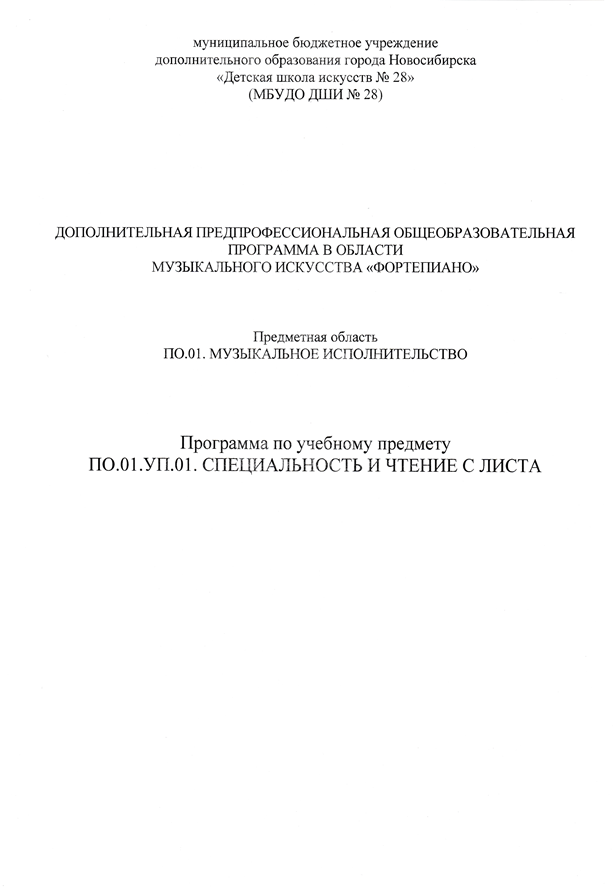 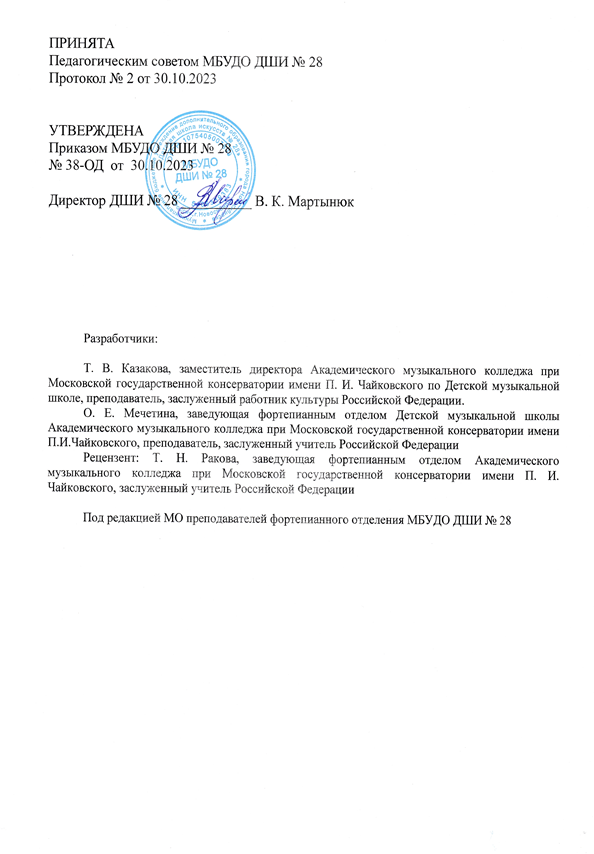 Структура программы учебного предметаI. Пояснительная записка	1.1. Характеристика учебного предмета, его место и роль в образовательном процессе1.2. Срок реализации учебного предмета1.3. Объем учебного времени, предусмотренный учебным планом образовательного учреждения на реализацию учебного предмета1.4. Форма проведения учебных аудиторных занятий1.5. Цели и задачи учебного предмета1.6. Обоснование структуры программы учебного предмета1.7. Методы обучения1.8. Описание материально-технических условий реализации учебного предметаII. Содержание учебного предмета (8-летний курс)                     2.1. Сведения о затратах учебного времени, предусмотренного на учебный предмет «Специальность и чтение с листа», по нормативному сроку освоения ДПП2.2. Требования по годам обученияIII. Содержание учебного предмета (по сокращенному учебному плану – на 7 лет обучения)3.1. Сведения о затратах учебного времени, предусмотренного на учебный предмет «Специальность и чтение с листа», по сокращенному сроку освоения ДПП:3.2. Требования по годам обученияIV Требования к уровню подготовки обучающихся                V. Формы и методы контроля, система оценок 	                   5.1. Аттестация: цели, виды, форма, содержание5.2. Критерии оценкиVI. Методическое обеспечение учебного процесса	6.1. Методические рекомендации педагогическим работникам6.2. Рекомендации по организации самостоятельной работы обучающихсяVII. Списки рекомендуемой нотной и методической литературы  7.1. Список рекомендуемой нотной литературы7.2. Список рекомендуемой методической литературыI.	ПОЯСНИТЕЛЬНАЯ ЗАПИСКАОбщая характеристика предметаПрограмма учебного предмета «Специальность и чтение с листа» разработана на основе и с учетом федеральных государственных требований к дополнительной предпрофессиональной общеобразовательной программе в области музыкального искусства «Фортепиано».Учебный предмет «Специальность и чтение с листа» направлен на приобретение детьми знаний, умений и навыков игры на фортепиано, получение ими художественного образования, а также на эстетическое воспитание и духовно-нравственное развитие ученика. Обучение игре на фортепиано включает в себя музыкальную грамотность, чтение с листа, навыки ансамблевой игры, овладение основами аккомпанемента и необходимые навыки самостоятельной работы. Обучаясь в школе, дети приобретают опыт творческой деятельности, знакомятся с высшими достижениями мировой музыкальной культуры.Выявление одаренности у ребенка в процессе обучения позволяет целенаправленно развить его профессиональные и личностные качества, необходимые для продолжения профессионального обучения. В то же время программа рассчитана и на тех детей, которые не ставят перед собой цели стать профессиональными музыкантами.Срок реализации учебного предметаНормативный срок освоения программы «Специальность и чтение с листа» для детей, поступивших в первый класс ДШИ в возрасте от шести лет шести месяцев до девяти лет, составляет 8 лет. Программа «Специальность и чтение с листа» может быть освоена по сокращенному учебному плану за 7 лет. Содержание предмета и требования по годам обучения по сокращенному курсу представлены в разделе III.Объем учебного времени, предусмотренный учебными планами ДШИ на реализацию предмета «Специальность и чтение с листа»:Таблица 1Форма проведения учебных аудиторных занятийФорма проведения (аудиторных) занятий: индивидуальная, рекомендуемая продолжительность урока – 40 минут.Индивидуальная форма занятий позволяет преподавателю построить содержание программы в соответствии с особенностями развития каждого ученика. Цели и задачи учебного предметаЦели: обеспечение развития музыкально-творческих способностей учащихся на основе приобретенных ими знаний, умений и навыков в области фортепианного исполнительства.выявление одаренных детей в области музыкального исполнительства на фортепиано и подготовки их к дальнейшему поступлению в образовательные учреждения, реализующие образовательные программы среднего профессионального образования.Задачи:развитие интереса к классической музыке и музыкальному творчеству;развитие музыкальных способностей: слуха, ритма, памяти, музыкальности и артистизма;освоение учащимися музыкальной грамоты, необходимой для владения инструментом в пределах программы учебного предмета;владение средствами музыкальной выразительности: звукоизвлечением, штрихами, фразировкой, динамикой, педализацией и т.п.;овладение учащимися основными исполнительскими навыками игры на фортепиано, позволяющими грамотно исполнять музыкальное произведение, как соло, так и в ансамбле, а также исполнять нетрудный аккомпанемент;обучение навыкам самостоятельной работы с музыкальным материалом и чтению нот с листа;приобретение обучающимися опыта творческой деятельности и публичных выступлений;формирование у наиболее одаренных выпускников мотивации к продолжению профессионального обучения в образовательных учреждениях среднего профессионального образования.Обоснование структуры учебного предмета «Специальность и чтение с листа»Обоснованием структуры программы являются ФГТ, отражающие все аспекты работы преподавателя с учеником. Программа содержит следующие разделы:сведения о затратах учебного времени, предусмотренного на освоениеучебного предмета;распределение учебного материала по годам обучения;описание дидактических единиц учебного предмета;требования к уровню подготовки обучающихся;формы и методы контроля, система оценок;методическое обеспечение учебного процесса.В соответствии с данными направлениями строится основной раздел программы «Содержание учебного предмета».Методы обученияВ музыкальной педагогике применяется комплекс методов обучения. Индивидуальное обучение неразрывно связано с воспитанием ученика, с учетом его возрастных и психологических особенностей.Для достижения поставленной цели и реализации задач предмета используются следующие методы обучения:словесный (объяснение, беседа, рассказ);наглядно-слуховой (показ, наблюдение, демонстрация пианистических приемов);практический (работа на инструменте, упражнения);аналитический (сравнения и обобщения, развитие логического мышления);эмоциональный (подбор ассоциаций, образов, художественные впечатления).Индивидуальный метод обучения позволяет найти более точный и психологически верный подход к каждому ученику и выбрать наиболее подходящий метод обучения.Предложенные методы работы в рамках предпрофессиональной программы являются наиболее продуктивными при реализации поставленных целей и задач учебного предмета и основаны на проверенных методиках и сложившихся традициях сольного исполнительства на фортепиано.Материально-технические условия реализации предметаМатериально-техническая база образовательного учреждения соответствует санитарным и противопожарным нормам, нормам охраны труда. Учебные аудитории для занятий по предмету «Фортепиано» имеют площадь не менее 6 кв. метров, оснащены музыкальными инструментами (2 пианино), необходимой мебелью, техническими средствами.В ДШИ имеется концертный зал с концертным роялем, библиотека (по сетевому договору о сотрудничестве). Библиотечный фонд укомплектован печатными, электронными изданиями, учебно-методической и нотной литературой.Музыкальные инструменты обслуживаются настройщиком (настройка, мелкий и капитальный ремонт).II. СОДЕРЖАНИЕ УЧЕБНОГО ПРЕДМЕТА (8-летний курс)Сведения о затратах учебного времени, предусмотренного на учебный предмет «Специальность и чтение с листа», по нормативному сроку освоения ДПП: Таблица 2  Требования по годам обученияНастоящая программа отражает разнообразие репертуара, его академическую направленность, а также возможность индивидуального подхода к каждому ученику. В одном и том же классе программа для зачета или академического концерта может значительно отличаться по уровню трудности. Количество музыкальных произведений, рекомендуемых для изучения в каждом классе, дается в годовых требованиях.В работе над репертуаром преподаватель должен учитывать, что некоторые произведения предназначаются для публичного или экзаменационного исполнения, а остальные - для работы в классе или просто ознакомления. Следовательно, преподаватель может устанавливать степень завершенности работы над произведением. Вся работа над репертуаром фиксируется в индивидуальном плане ученика. 1 классСпециальность и чтение с листа		2 часа в неделюСамостоятельная работа		         не менее 3 часов в неделю	С первого урока предполагается знакомство с инструментом фортепиано, работа над упражнениями, формирующими правильные игровые навыки. Одновременно с изучением нотной грамоты преподаватель занимается с учащимися подбором по слуху, пением песенок. За год учащийся должен пройти 15-25 небольших произведений, освоить основные приемы игры: non legato, legato, staccato. В репертуаре предполагаются пьесы различного характера: народные песни, пьесы песенного и танцевального характера, пьесы с элементами полифонии, этюды, игра с преподавателем в четыре руки простых ансамблевых пьес разных жанров.Знакомство с запаздывающей педалью, в случае если педагог считает, что ученик готов к этому. Вначале целесообразно выбирать пьесы, в которых педализация была бы простая, например, «Прелюдия» Тетцеля— запаздывающая, меняющаяся на каждую гармонию. У Е. Гнесиной есть хороший пример: «Маленький этюд на запаздывающую педаль». Следует выбрать такие произведения, в которых педаль встречается в отдельных местах. Пример: А. Гедике. «Танец» - педаль используется в конце пьесы.Выбор репертуара для классной работы, зачетов и экзаменов зависит от индивидуальных особенностей каждого конкретного ученика, его музыкальных данных, трудоспособности и методической целесообразности.Примерные репертуарные спискиЭтюдыГнесина Е. Маленькие этюды для начинающих;Золотницкая В. Упражнения для начинающих пианистов. Постановка рук, работа над туше на начальной стадии обучения игры на фортепиано (игровые упражнения);Милич Б. Фортепиано. 1 класс (по выбору);Николаев А. Школа игры на фортепиано (по выбору);Черни К. Избранные фортепианные этюды. Под ред. Г.Гермера ч.1. Этюды №№ 1-7, 9;Шитте Л. 25 маленьких этюдов оp.108: №№ 1-15. 25 лёгких этюдов оp. 160: №№ 1-20;Школа фортепианной техники. Сост. В.Дельнова, В.Натансон: Этюды №№ 2, 6, 7, 10-13, 16, 18, 21;Этюды для фортепиано 1-2 класс. Сост. С Барсукова вып.1: №№ 1-16;Этюды для фортепиано 1-3 класс. Сост. В.Григоренко: №№ 16-21.ПьесыАлександров А. Новогодняя полька;Благой Д. Шуточка;Весняк Ю. Скакалка;Виноградов Ю.  Танец медвежат;Гедике А. Пьесы: Заинька, Танец, Плясовая, Полька;Гречанинов А. Детский альбом: В разлуке, Маленькая сказка, Скучный рассказ;Иордан И. Охота за бабочкой;Кабалевский Д. Избранные пьесы: Ёжик, Полька, Ночью на реке, Частушка. Кореневская И. Дождик;Майкапар С. Бирюльки: Пастушок, В садике, Дождик, Мотылёк, Вальс.Роули А. В стране Гномов;Рыбицкий Ф. Кот и мышь;Сумелиди А. «Малышатник», «Басовые картинки» (по выбору);Торопова Н. «Музыкальные зарисовки»: Баба-яга, Песня, Жук, Прогулка Полифонические произведенияБах И.Б. Нотная тетрадь А.М.Бах: Волынка, Менуэт ре минор;Контрданс. Старинный танец;Леденёв Р. Маленький канон;Моцарт В. Менуэт Фа мажор, Менуэт Си-бемоль мажор;Моцарт Л. Менуэт ре минор, Бурре ре минор;«На горе, горе» укр.н.песня;«На речушке на Дунае» р.н.песня;Сперонтес С. Менуэт;Телеман Г. Гавот;Тюрк Д. Ариозо.Произведения крупной формы:Беркович И. Вариации на тему р.н. песни «Во саду ли, в огороде»;Весняк Ю. Тема с вариациями соч.1 №1, № 4; Сонатина соч.1 №2;Вильтон К. Сонатина;Гайдн Й. Анданте;Клементи М.    Соч. 36 Сонатины №1, №2Назарова Т. Вариации на тему рус.нар. песни «Пойду ль я, выйду ль я»;Потоловский Н. Песенка с вариациями;Рейнеке К. Соч.136. Аллегро модерато, Соч.12.Андантино из сонатины Соль мажор, Соч.127. Сонатина Соль мажор, ч.2;Сонатины и вариации 1-2 класс вып.1, вып.2 Сост. С.Барсукова; Тюрк Д. Сонатина; Школа игры на фортепиано. Под.ред. Николаева А.– по выбору; Штейбельт Д. Адажио, Сонатина До мажор, ч.1; Щуровский Ю. Вариации на тему чешской песни;Юный пианист. Вып.1. Сост. и ред. Л. Ройзмана и В. Натансона – по выбору.Ансамбли:Азбука игры на фортепиано. Сост. Барсукова С.;Вивальди А. Финал из Маленькой симфонии №1;Геталова О. «Весёлый слонёнок». Фортепианные ансамбли;Геталова О., Визная И. «В музыку с радостью» Моцарт В. Отрывок из 1 части симфонии № 40;Пересветова Ж. Школа фортепианного ансамбля. Первые шаги. Ч.1;Смирнова Н. Ансамбли для фортепиано: Хорошее настроение, Танец утят;Стрельбицкая Е. Фортепианные ансамбли для самых маленьких и постарше;Тушинок О. «Забавное музицирование». Ансамбли для фортепиано в 4 руки;Хрестоматия фортепианного ансамбля 1-4 классы ДМШ вып.1.Сост.Е.Лепина.2 классСпециальность и чтение с листа		2 часа в неделюСамостоятельная работа			не менее 3 часов в неделю.Продолжение работы над совершенствованием технических приемов игры на фортепиано, звукоизвлечением. Работа над упражнениями, формирующими правильные игровые навыки.Чтение с листа мелодии песенного характера с несложным сопровождением в виде опорных звуков гармония в басу.За год учащийся изучает:2-3 этюда;3-4 разнохарактерные пьесы;1-2 произведения полифонического стиля или элементами полифонии;1 произведение крупной формы;1-2 ансамбля.Со 2 класса учащиеся начинают сдавать гаммы в классе (текущая аттестация в первом полугодии). Технические требования: Мажорные гаммы: До, Соль в прямом движении в две октавы; минорные гаммы: ля, ми (в натуральном, гармоническом и мелодическом виде) каждой рукой отдельно в две октавы; тонические трезвучия с обращениями аккордами по три звука каждой рукой отдельно в пройденных тональностях, хроматическая гамма. Все требования индивидуальные, на усмотрение преподавателя.Примерные репертуарные списки. ЭтюдыБеренс Г. Этюд соч.70 №50;Гедике А. 40 мелодических этюдов: №№ 11, 12, 15, 18, 19, 24;Кабалевский Д. Этюд «Маленькая арфистка»;Лекуппэ Ф. Этюды соч.17 №6, соч.24 №3;Лемуан А. соч.37. Этюды №№ 1, 2, 6, 7, 10;Лешгорн Этюд № 43 фа мажор;Черни К. Избранные фортепианные этюды. Под ред. Г.Гермера ч.1;Этюды №№ 10-16, 18, 20, 21, 23-29, 40, 44;Шитте Л. 25 маленьких этюдов оp.108 (по выбору).25 лёгких этюдов оp. 160: №№ 21-25;Этюды для фортепиано 1-2 класс. Сост. С. Барсукова вып.1 (с №17 по выбору);Этюды для фортепиано 1-3 класс. Сост. В. Григоренко: №№ 22-35;Школа фортепианной техники. Сост. В.Дельнова, В.Натансон:Этюды №№ 22, 25, 26, 28,30, 31, 35, 39, 45, 49;Этюды для фортепиано на разные виды техники. 2 класс. Сост. Р.Гиндин, М.Карафинка.ПьесыАльперин Л. Петрушка;Бах И. С. «Волынка»;Беркович И. Танец куклы;Бетховен Л.Экосезы: Ми-бемоль мажор, Соль мажор;Весняк Ю. Полька;Вольфензон С. Капель;Геворкян Ю. Обидели;Гедике А. Альбом пьес: В лесу ночью;Гречанинов А. Соч.98.Детский альбом (пьесы по выбору). Соч.123. Бусинки (по выбору);Жилинской А. Мышки;Золотницком В. «Цветные фантазии»: Марш, Колыбельная, Полька.Иордан И. Охота за бабочкой;Ковалевский Д. Избранные пьесы: Клоуны, Вроде вальса, Печальная история, Вальс ре минор;Коровинцы В. Детский альбом (по выбору);Любарский Н. Плясовая;Майкапар С. «Бирюльки»: Маленький командир, Мимолётное видение, Мотылёк. «Миниатюры»: Раздумье, Вальс;Накада Е. Танец дикарей;Парцхаладзе М. Хоровод;Петерсен Р. Марш гусей;Слонов Ю. Пьесы для детей: Скерцино, Светланина полька, Утренняя прогулка;Смирнова Т. Фортепиано. Интенсивный курс. Тетр.3. Джазовые миниатюры и песни;Флярковский А. Пони;Хачатурян А. Скакалка;Цильхер П. У гномов;Чайковский П. «Детский альбом»: Старинная французская песенка, Болезнь куклы;Школа игры на фортепиано. 2 год обучения.Сост..Кувшинников и М.Соколов (по выбору);Шостакович Д. Шарманка;Шуман Р. Альбом для юношества: Марш, Мелодия, Первая утрата;Щуровский Ю. Вальс- шутка.Полифонические произведенияАх ты зимушка-зима р.н. песня;Бах С.И. Нотная тетрадь А.М.Бах: Волынка, Менуэт ре минор, Ария ре минор, Полонез соль минор;Балаев Г. Каноны для фортепиано в 4 руки;Беркович И. Украинская песня;Гайдн Й. Менуэт Соль мажор;Гендель Г. Две сарабанды: Фа мажор, ре минор, Менуэт;Каттинг Ф. Куранта;Кларк Ж. Марш;Корелли А. Сарабанда;Кригер И. Менуэт ля мин;Моцарт В. Менуэт Фа мажор, Ария Ми-бемоль мажор;Павлюченко В. Фугетта;Пахельбель И. «Сарабанда»;Пирумов А. Маленькая инвенция;Пёрселл Г. Прелюдия;Щуровский Ю. Канон.
 Произведения крупной формы:	Беркович И. Сонатина До мажор, Соль мажор;Весняк Ю. Тема с вариациями соч.1 № 3;Диабелли А. Аллегретто;Клементи М. Сонатина До мажор;Литкова И. Вариации на тему белорусской нар. песни «Савка и Гришка сделали дуду»;Любарский Н. Вариации на тему русской народной песни (соль минор);Моцарт В. Вариации на тему из оперы «Волшебная флейта»;Моцарт В. Анданте Ми-бемоль мажор, Аллегро Си-бемоль мажор;Назарова-Метнер Т. «Зайчик ты, зайчик» (на тему русской народной песни);Сонатины и вариации 1-2 класс вып.1, вып.2. Сост. С.Барсукова (по выбору).Хаслингер Т. Сонатина До мажор.Штейбельт Д. Сонатина До мажор.АнсамблиБетховен Л. Марш из музыки к пьесе «Афинские развалины»;Бизе Ж. Хор мальчишек из оперы «Кармен»;Вангаль Я. 2 пьесы;Глинка М. Полька;Когда не хватает техники ред. Е.Медведовского;Соловьёв-Седой В. Подмосковные вечера;Н.Смирнова, сборник « Ансамбли для фортепиано в 4 руки»;Спадавеккиа А. Добрый жук;Стрельбицкая Е. Фортепианные ансамбли. Хрестоматия фортепианного ансамбля 1-4 классы ДМШ. Сост. Е.Лепина;Чайковский П. Танец маленьких лебедей. Переложение В.Малинникова. Вальс из балета «Спящая красавица»;Хрестоматия педагогического  репертуара для фортепиано. Вып.1;I-II кл. ДМШ. Сост. и ред. Н. Любомудровой, К.Сорокина, А.Туманян (по выбору);Школа игры на фортепиано. Ред. А.Николаева – по выбору;Юный пианист. Вып.1 Сост. и ред. Л.Ройзмана и В.Натансона (по выбору).3 классСпециальность и чтение с листа		2 часа в неделюСамостоятельная работа		         не менее 4 часов в неделю.Консультации					         4 часа в годВ течение учебного года педагог должен проработать с учеником 11-17 различных музыкальных произведений, в том числе несколько в порядке ознакомления:3-4 этюда;4-6 разнохарактерные пьесы;1-2 полифонических произведения;1-2 произведение крупной формы;2-3 ансамбля.Чтение с листа пьес различного характера (уровня трудности 1 класса). Игра в ансамблеТребования к гаммам: до 2-х знаков (с одинаковой аппликатурой), на 2-4 октавы, в прямом и противоположном движении, аккорды, короткие и длинные арпеджио, хроматическая гамма. Все требования индивидуальные, на усмотрение преподавателя.В конце II четверти учащиеся должны сдать на академическом концерте полифонию и пьесу, в конце учебного года крупную форму и пьесу. Во втором полугодии на техническом конкурсе учащиеся играют этюд. Примерные репертуарные спискиЭтюдыБеренс Г. Этюд соч.70 №50;Гедике А. 40 мелодических этюдов: №№ 11, 12, 15, 18, 19, 24;Кабалевский Д. Этюд «Маленькая арфистка» Лекуппэ Ф. Этюды соч.17 №6, соч.24 №3;Лемуан А. соч.37. Этюды №№ 1, 2, 6, 7, 10;Фортепианная техника в удовольствие 3 класс. Сост. О.Катаргина;Черни К. Избранные фортепианные этюды. Под ред. Г.Гермера ч.1.Этюды №№ 10-16, 18, 20, 21, 23-29, 40, 44;Шитте Л. 25 маленьких этюдов оp.108 (по выбору) 25 лёгких этюдов оp. 160: №№ 21-25;Этюды для фортепиано 1-2 класс. Сост. С.Барсукова вып.1 (с №17 по выбору);Этюды для фортепиано 1-3 класс. Сост. В.Григоренко: №№ 22-35.Школа фортепианной техники. Сост. В.Дельнова, В.Натансон: Этюды с № 49 (по выбору);Этюды для фортепиано на разные виды техники. 3 класс. Сост. Р.Гиндин, М.Карафинка. ПьесыБеркович И.12 пьес для фортепиано на тему народной мелодии: Токкатина;Вольфензон С. Пятнашки;Гайдн И. Две пьесы: Фа мажор, ми-бемоль мажор;Гедике А. Избранные пьесы (по выбору);Глинка М. Полька;Гнесина Е. Пьесы-картины: №4 С прыгалкой;Гречанинов А Соч.123.Бусинки (по выбору);Золотницкая В. «Цветные фантазии»: Мчат по небу облака, Снежный вальс;Кабалевский Д. Медленный вальс, Токкатина;Коровицын В. Детский альбом (по выбору);Косенко В.  Соч.15. 24 детских пьесы: Вальс, Полька, Скерцино, Пастораль;Майкапар С. Соч.23. Миниатюры: Тарантелла, Маленькая сказка, Жалоба.; Соч.28. Бирюльки, Тревожная минута, Эхо в горах, Весною;Свиридов Г. Перед сном, Парень с гармошкой, Упрямец;Селиванов В. Шуточка;Франк Ц. Жалоба куклы, Осенняя песенка;Хачатурян А. Андантино, Вечерняя сказка;Чайковский П. Соч.39. Детский альбом: Марш деревянных солдатиков, Новая кукла, Мазурка, Итальянская песенка, Немецкая песенка, Полька;Хрестоматия педагогического репертуара для фортепиано. Вып.1 III-IVкл. ДМШ Сост. и ред.Н. Любомудровой, К.Сорокина, А.Туманян.Шостакович Д. Танцы кукол: Шарманка, Гавот, Танец;Шуберт Ф. Экосез Соль мажор, Менуэт;Шуман Р. Соч.68.Альбом для юношества: Сицилийская песенка, Веселый крестьянин, Смелый наездник.Полифонические произведенияАлександров А. Пять легких пьес: Кума;Арман А. Фугетта До мажор;Бах И.С. Ария соль минор;Бах И.С. Нотная тетрадь Анны Магдалены Бах: Менуэт №3 до минор, Менуэт №12 Соль мажор, Марш №16, Полонез №19, Маленькие прелюдии и фуги. Терт.1: Прелюдия. До мажор, Прелюдия соль минор;Бах И.Х. Аллегретто;Бах Ф.Э. Менуэт;Гедике А. Прелюдия ля минорГендель Г. Чакона, 2 сарабанды ре минор, Менуэт ми минор, Фугетта ля минор.Кирнбергер И. Менуэт Ми мажор;Корелли А. Сарабанда ми минор;Кригер И.Сарабанда;Майкапар С. Прелюдия и фугетта до-диез минор;Моцарт Л. Бурре ре минор;Павлюченко С. Фугетта ля минор;Пахельбель И. Сарабанда фа-диез минор, Сарабанда Си-бемоль мажор.Скарлатти Д. Ария ре минор;Сборник полифонических пьес, ч.1.Сост.С.Ляховицкая;Циполи Д. Менуэт.Произведения крупной формыАндрэ А. Соч.34. Сонатина №5 Фа мажор, ч.1;Беркович И. Вариации на украинскую тему ля минор, Сонатина До мажор, Вариации на тему белорусской нар. песни «Перепёлочка»;Бетховен Л. Сонатина Соль мажор. Сонатина Фа мажор, ч.1;Ванхаль И.Рондо;Весняк Ю. Сонатина соч.1 № 5;Гайдн Й. Дивертисменты. (Нетрудные сонаты);Голубовская Н. Вариации на тему Русской народной песни;Диабелли А. Соч.151.Сонатина №1: Рондо;Дюссек.Ф. Рондо соль мажор;Клементи М. Соч.36. Сонатина До мажор, ч.2,3: Сонатина Соль мажор, ч.1,2;Кулау Ф. Вариации Соль мажор Соч.55. №1, Сонатина До мажор, ч.1, 2;Любарский Н. Вариации на тему рус. нар. песни «Коровушка» соль минор;Моцарт В. Лёгкие вариации До мажор. Сонатина Фа мажор, ч.1,2;Некрасов Ю. Маленькая сонатина ми минор;Плейель И. Сонатина Ре мажор;Раков Н. Тема и вариации;Рыбкин Е. Фольклорные вариации в 4 руки (по выбору);Чимароза Д.Сонатина ре минор;Чичков Ю. Маленькая сонатина;Шпиндлер Ф. Сонатина.АнсамблиАнсамбли младшие классы. Сост.В.Пороцкий: Г.Фрид. Чешская полька;Балаев Г., Матевосян А. Фортепианные ансамбли (по выбору);Брат и сестра. Вып.2,3 Сост. В. Натансон – по выбору;Вильельдо А. Танго Эль-Чокло;Глинка М. Краковяк и Вальс из оперы «Иван Сусанин»;Джоплин С. Рэгтайм;Зив. «Прогулка по клавишам»;Медведовский Е. Когда не хватает техники. Ансамбли для фортепиано (по выбору);Морозов И. Танец ласточки из балета «Доктор Айболит»;Музицируют дети. Ансамбли для фортепиано в 4 руки. Сост. А.Борзенков;Мусоргский М. Гопак;	Хачатурян К. Музыка из балета «Чипполино»: Танец Тыквы, Помидор;Хрестоматия фортепианного ансамбля 1-4 классы ДМШ. Сост. Е.Лепина;Чайковский П. Вальс из оперы «Евгений Онегин»;«Чарующий ритм» фортепианные ансамбли в 4 руки. Сост.Е.Анисимова, А.Кормишина;Юный пианист. Вып.2. Сост. и ред. Л.Ройзмана и В. Натансона.4 классСпециальность и чтение с листа		2 часа в неделюСамостоятельная работа		         не менее 4 часов в неделю.В 4-ом классе ученик должен уже обладать необходимыми пианистическими навыками для того, чтобы разучить самостоятельно пьесу, уметь исполнять музыкальные произведения соло и в ансамбле с педагогом или другим учеником, читать с листа.Техническое развитие. Ранее изученные тональности играть в виде гамм, аккордов, арпеджио, хроматической гаммы двумя руками на 4 октавы. Аккорды по 3 звука (Т 3/5 с обращениями), арпеджио короткие, длинные двумя руками, ломанные отдельно каждой рукой, хроматическая гамма двумя руками. В течение учебного года педагог должен проработать с учеником 8-10 различных музыкальных произведений, в том числе несколько в порядке ознакомления:2 – 3 этюда на различные виды техники;2 – 3 разнохарактерные пьесы;1 полифоническое произведение;1 произведение крупной формы;2 ансамбля.В конце II четверти учащиеся должны сдать на академическом концерте полифонию и пьесу, в конце учебного года крупную форму и пьесу. Во втором полугодии на техническом конкурсе учащиеся играют этюд. Примерные репертуарные спискиЭтюдыБернес Г. 32 избранных этюда из соч. 61 и 66; №№1-3,24, соч.88. Этюды: №№5,7;Бертини А. 28 избранных этюдов из соч.29 и 32; №№4,5,9;Лемуан А.Соч.37. Этюды: №№28-30,32,33,33,36,37,41,44,48,50;Лешгорн А. Соч.66. Этюды №№1-4;Майкапар С.Соч.31.  Стаккато-прелюдия;Черни К.Избранные фортепианные этюды. Под ред. Г.Гермера, ч.2: №№1,6,8,12;Избранные этюды иностранных композиторов, вып.3 (по выбору);«Фортепианная техника в удовольствие» 4 класс сост. О.Катаргина;Хрестоматия педагогического репертуара для фортепиано. Вып.2 (по выбору);Школа фортепианной техники. Вып.1. Сост. В. Натансон, В. Дельнова (по выбору);Этюды IV-VII кл. ДМШ (БЮП). Сост. В. Натансон: Сироткин Е. На велосипеде;Юный пианист вып.2. Сост. и ред. Л. Ройзмана и В.Натансона (по выбору).ПьесыАмиров Ф.12 миниатюр для фортепиано (по выбору);Гайдн И. Избранные пьесы для фортепиано: Аллегро Фа мажор, Менуэт Фа мажор, Виваче Ре мажор, Маленькая пьеса Си – бемоль мажор, Анданте;Глиэр Р. Альбом фортепианных пьес: соч.31: №3. Колыбельная, №11.Листок из альбома; соч.34№15. Русская песня; соч.35; №8. Арлекин; соч.43: №3. Мазурка, №4. Утро, №7. Ариетта;Гнесина Е. Альбом детских пьес: №6 Марш;Гречанинов А. Русская пляска;Григ Э.Соч.12. Лирические пьесы: Ариетта, Вальс, Танец эльфов, Кабалевский Д. Соч.27 Избранные пьесы: Шуточка, Скерцо, Кавалерийская, Токкатина;Коровицын В. «Музыкальное путешествие по странам Западной Европы» (по выбору);Косенко В. Соч.15. 24 детских пьесы: Петрушка, Мелодия, Дождик, Балетная сцена;Майкапар С. Соч.33. Элегия, Токкатина, На катке, У моря ночью;Прокофьев С. Соч.65. Детская музыка: Сказочка, Прогулка, Дождь и радуга;Раков Н. Увлекательная игра, Полька До мажор;Сигмейстер Э. Новый Лондон;Чайковский П.  Соч.39 Детский альбом: Шарманщик поет, Камаринская, Песня жаворонка, Полька, Вальс;Шостакович Д. Танцы кукол: Лирический вальс, Танец;Детская тетрадь: Заводная кукла;Шуман Р.Соч.68. Альбом для юношества: Дед Мороз, Смелый наездник;Библиотека юного пианиста.Вып.2, 3, 4,5. Сост. В.Натансон – по выбору;Сборник фортепианных пьес и этюдов советских композиторовСост. Е. Веврик, С. Вольфензон: Витлин В.;Современная фортепианная музыка для детей. IVкл. ДМШ Сост. и ред. Н. Копчевского – по выбору;Юный пианист. Вып.3. Сост. и ред. Л. Ройзмана и В. Натансона.Полифонические произведенияБалаев Г. Каноны для фортепиано в 4 руки;Бах И.С. Полонез соль минор. Маленькие прелюдии и фуги. Тетр.1: №№1, 3, 5-8, 11, 12 Тетр.2: №№1, 2, 3, 6 Двухголосные инвенции;Бём Г. Менуэт;Гендель Г. 12 легких пьес: Сарабанда с вариациями, Куранта;Гедике А. Инвенция фа мажор;Павлюченко С. Фугетта ля минор;Скарлатти Д. Менуэт ре минор, Жига ре минор;Циполи Д. Фугетта ми минор, Прелюдия и фугетта ре минор.Произведения крупной формыБеркович И. Концерт Соль мажор;Бетховен Л. Сонатина Фа мажор, ч.2;Библиотека юного пианиста. Вып.3, 4. Сост. В. Натансон – по выбору;Вебер К. Сонатина До мажор, ч.1;Глиэр Р. Рондо;Гуммель И. Сонатина До мажор, ч.1;Диабелли А. Соч.151.Сонатина Соль мажор;Дюссек И. Сонатина Соль мажор;Избранные произведения композиторов XVII, XVIII, начала XIX веков. Вып.3. под ред. Н.Кувшинникова;Клементи М.Соч.36. Сонатины: №3 До мажор, №4 Фа мажор, №5 Соль мажор;Кулау Ф. Соч.55 №1. Сонатина До мажор;Медынь Я. Сонатина До мажор;Моцарт В. Шесть сонатин: №1 До мажор, №4 Си-бемоль мажор;Рыбкин Е. Фольклорные вариации;Чимароза Д. Сонаты: соль минор, Ми-бемоль мажор, Соль мажорШуман Р. Соч.118.Детская соната, ч.1.АнсамблиГлинка М. Вальс из оперы «Иван Сусанин»;Глиэр Р. Соч.41 Песня; Брат и сестра. Вып.2, 3. Сост. В. Натансон – по выбору;Полонские Э. и А. В сказочном королевстве. Фортепианные ансамбли;Бетховен Л. Марш из музыки к пьесе «Афинские развалины»;Бизе Ж.  Болеро из оперы «Кармен»;Шмитц М.  Танцуем буги, Джазовый этюд, Буги, Рэгтайм;Шуберт Ф. Экосезы, Три вальса;Прокофьев С. «Кошка» из симфонической сказки «Петя и Волк».Примерные программы для академических концертовВариант 1Циполи Д. Прелюдия и фугетта ре минорЧайковский П. Соч.39. Детский альбом: «Полька»Вариант 2Чимароза Д. Соната соль мажорШуман Р. Соч. 68 Маленький романсВариант 3Диабелли А. Соч.151.Сонатина Соль мажор Григ Э. Соч.12. Лирические пьесы: «Вальс»Вариант 4Бетховен Л. Сонатина ор. 42 № 2Дебюсси К. Маленький пастух «Детский уголок»Вариант 5Гайдн Й. Соната-партитаГриг Э. Вальс ля минорВариант 6Бах И. С. Двухголосная инвенция До мажорГриг Э. Соч. 38, Халлинг5  классСпециальность и чтение с листа		2,5 часа в неделюСамостоятельная работа		         не менее 5 часов в неделю.В течение учебного года педагог должен проработать с учеником 9-12 различных музыкальных произведений, в том числе несколько в порядке ознакомления:1-2 полифонических произведения;1-2 произведения крупной формы;3-4 пьесы;3-4 этюда;Кроме того, самостоятельно подготовить 1-2 пьесы (по трудности на два класса ниже).Требования к техническому зачету: гаммы с moll в прямом движении, A-dur в прямом и противоположном движении в 4 октавы. Аккорды (t5/3 с обращениями) по 3-4 звука, арпеджио короткие, ломаные, длинные, хроматическая гамма двумя руками. Термины: мелизмы (трель, группето, мордент, форшлаг).Результат пятого года обучения:В течение учебного года стабилизируются технические навыки: беглость пальцев, умение свободно исполнять аккорды, арпеджио различных видов. В работе над произведением акцентируется внимание на осознанном исполнении произведений различных стилей и жанров.В конце II четверти учащиеся должны сдать на академическом концерте полифонию и пьесу, в конце учебного года крупную форму и пьесу. Во втором полугодии на техническом конкурсе учащиеся играют этюд.Примерные репертуарные спискиЭтюдыАренский А. ор.74. Этюды № 1, 9;Бертини А. ор.32. Этюды № 25, 47;Крамер И. (ред. Бюлова) Этюды № 10, 17, 19;Лешгорн А. ор.66. Этюды № 18, 19, 22, 24;Лешгорн А. Ор 136. Этюд №20;Черни К. ор.299. Этюды № 22, 24, 25, 29,31, 32,33;Шитте Л. Соч. 68 Этюд № 5;Лешгорн А. Соч. 66 Этюд № 4;Черни К. - Гермер Г. Этюд № 18 (из ч. II);Черни К. Соч. 299 Этюд № 11;ПьесыШостакович Д. Романс;Григ Э.Соч. 37 Вальс ми минор;Мендельсон Ф. Соч. 72 6 детских пьес: № 4 Ре мажор;Лядов А. Соч. 26 Маленький вальс;Григ Э. ор. 38 «Колыбельная», ор. 43 «Бабочка», «Весною», ор. 54 «Ноктюрн», «Скерцо», ор. 17 № 5. «Танец из Йольстера»;Лядов А. ор. 57 № 3, Мазурка;Мак-Доуэл Э. «Колибри», «Лунный свет»;Пуленк Ф. Импровизация до минор;Чайковский П. Ноктюрн до-диез минор;Полифонические произведенияШостакович Д. Романс;Григ Э.Соч. 37 Вальс ми минор;Мендельсон Ф. Соч. 72 6 детских пьес: № 4 Ре мажор;Лядов А. Соч. 26 Маленький вальс;Бах И.С. Двухголосные инвенции № 10, 11, 12;Бах И.С. Трехголосные инвенции №1, 2, 3, 4, 7, 9, 11, 15;Бах И.С. «Французские сюиты»: №2, Аллеманда, №3, Аллеманда, №4, Аллеманда №5, Аллеманда, Куранта, Жига;Чюрлёнис М. Фугетта.Произведения крупной формыКлементи М. Соч. 36 Сонатина № 6 Ре мажор, ч. I;Кабалевский Д. Вариации на словацкую тему;Дусик Я. Соч. 20 Сонатина Ми-бемоль мажор;Моцарт В. Соната № 15 До мажор. Ч. I (№ 16 К. 545).6  классСпециальность и чтение с листа		2,5 часа в неделюСамостоятельная работа		         не менее 5 часов в неделю.В течение учебного года педагог должен проработать с учеником 9-13 произведений, в том числе несколько в порядке ознакомления:2-3 полифонических произведения;1-2 произведения крупной формы;3-4 пьесы;3-4 этюда;Требования к техническому зачету: гаммы f-moll в прямом движении, E-dur в прямом и противоположном движении в 4 октавы. Аккорды (t5/3 c обращениями) по 4 звука, арпеджио короткие, ломаные, длинные, D7 длинные арпеджио, хроматическая гамма двумя руками.  Термины.Результат шестого года обучения:Ко всем уже сформированным навыкам прибавляется развитие навыков крупной техники: терций, секст, октав, 4-хзвучных аккордов. Усложняются технические задачи в изучаемых произведениях: они становятся более виртуозными, более разнообразными по фактуре и художественным задачам.Примерные репертуарные спискиЭтюдыБеренс Г. 32 избранных этюда: № 26;Лешгорн А. Соч. 66 Этюд № 17;Черни К. Соч. 636 Этюд № 12;Крамер И. 60 избранных этюдов: № 10;Клементи М. – Таузиг. «Gradus ad Parnasum” этюды №1, 2, 7, 9;Мошковский М. ор.72. Этюды 3 1, 2, 4,5, 6, 9;Мендельсон Ф. ор.104 Этюд ля минор;Черни К. ор.299 Этюды № 34,36,38,39,40;Черни К. ор.740 Этюды: I тетрадь, № 1, 2, 3, 5, 7, II тетрадь, № 11, III тетрадь, № 17, IV тетрадь, № 25, 29, 37.ПьесыМендельсон Ф. Песня без слов № 20 Ми-бемоль мажор;Караев К. 24 прелюдии: № 6 ре минор;Гречанинов А. Соч. 37 № 2 Прелюдия си-бемоль минор;Шуман P. Соч. 68 Альбом для юношества: Воспоминание;Щедрин Р. Танец Царя Гороха - фрагмент из балета;Чайковский П. Соч. 37 Времена года: Подснежник;Глинка М. – Балакирев М. «Жаворонок»;Чайковский П., «Времена года»: «У камелька», «Жатва»;Скрябин А. ор.11 Прелюдии: Ре мажор, Ми мажор, ми минор, си минор, до-диез минор;Чайковский П. «Романс» ор.40, «Русская пляска».Полифонические произведенияТелеман Г. Фантазия си минор;Бах И.С. Сарабанда из Французской сюиты до минор;Бах И. С. Фуга До мажор № 4 (Маленькие прелюдии и фуги);Бах И. С. 3-х-голосная инвенция № 2 до минор;Бах И.С., Английские сюиты: Сюита № 2, Куранта, Сарабанда, Сюита № 3, Аллеманда, Куранта, Гавот;Бах И.С. Партита №2, Симфония, Аллеманда, Рондо;Бах И.С. ХТК, I том. Прелюдия и фуга № 6;Гендель Г. Чакона Фа мажор;Лядов А., ор. 34 № 2 Канон до минор, ор. 41 № 2, Фуга ре минор.Произведения крупной формыБетховен Л. Шесть легких вариаций Соль мажор (на 2/4);Кабалевский Д. Соч. 40 № 1 Легкие вариации Ре мажор;Гайдн Й. Соната Соль мажор № 12. Ч. I;Моцарт В. Рондо из сонаты До мажор № 15;Бетховен Л. Соната № 1 фа минор, I часть;Гайдн Й. Сонаты (ред. Мартинсена): I том: Соната №2 ми минор, I часть, II том: Соната №15 Ре мажор, I часть Соната №17 Соль мажор, I часть;Моцарт В. Соната № 12 К.332, Фа мажор, I часть.7  классСпециальность и чтение с листа		2,5 часа в неделюСамостоятельная работа		         не менее 6 часов в неделю.В течение учебного года педагог должен проработать с учеником 7-11 различных музыкальных произведений, в том числе несколько - в порядке ознакомления:1-2 полифонических произведения;1-2 произведения крупной формы;3-4 пьесы;2-3 этюда;Учащиеся, готовящиеся к поступлению в музыкальное училище па фортепианное отделение, должны совершенcтвовать техническую подготовку, добиваясь при исполнении гамм, арпеджио и других технических формул более быстрого темпа, хорошего звукоизвлечения, расширяя требования, указанные в 6 классе. Остальные учащиеся могут повторять гаммы в объеме требований 6 класса, добиваясь более высокого технического уровня исполнения.Зчетные требования: полифония, пьеса, крупная форма, этюд.Результат седьмого года обучения:Подготовка ученика к исполнению программы, на которой он демонстрирует навыки, приобретенные в течение семи лет обучения. Этюд исполняется на техническом конкурсе во втором полугодии, либо на академическом концерте в конце года.Примерные репертуарные спискиЭтюдыАренский А.Соч.36, соч.41   ЭтюдыБлюменфельд Ф. Соч.3 № 2 ЭтюдКлементи М. Этюды (по выбору)Крамер И. Этюды (наиболее трудные)Куллак Т. Октавные этюды: Фа мажор, Ля-бемоль мажор,Ми-бемоль мажорЛист Ф. Концертные этюды: Ре-бемоль мажор, фа минорМендельсон Ф. Этюды ля минор, Фа мажорМошковский М. Соч.72 Этюды: №№ 1,2,5,6,7,9,10,11Черни К. Соч. 299, Соч.740 Этюды (по выбору)Шопен Ф. Соч.10, соч.25 Этюды (по выбору)Пьесы Аренский А. Соч.68  ПрелюдииБабаджанян А. Шесть картинБалакирев М. Ноктюрн, ПолькаГлиэр Р. Соч. 26 ПрелюдииГлинка-Балакирев ЖаворонокКараев К. 24 прелюдии (по выбору)Лист Ф. «Лорелея»Лист Ф.  «Женевские колокола»Лист Ф.  ноктюрн «Грезы любви»Лядов А. Соч.11 ПрелюдииЛядов А Соч.17 ПасторальЛядов А Соч.53 Три багателиМендельсон Ф. Песни без словМусоргский М. Детское скерцоМясковский Н. Соч.25 «Причуды»Рубинштейн А. Соч.26 Романс Фа мажорРубинштейн А. Соч.50 Баркарола соль минорРахманинов С. Соч.3 ЭлегияРубинштейн А.  СеренадаРубинштейн А.  Прелюдия до-диез минорРубинштейн А. Соч.23, соч.32 Прелюдии (по выбору)Скрябин А. Соч.2 Прелюдия, Этюд Скрябин А.Соч.11 ПрелюдииСметана Б. Соч.8 Поэтическая полька соль минорХачатурян А. ТоккатаЧайковский П. Соч.19 Каприччио Си-бемоль мажорЧайковский П. Соч.51 Полька си минорЧайковский-Зилоти Ноктюрн на темы из оперы «Снегурочка»Шопен Ф. Ноктюрны, Вальсы, Полонезы, Мазурки, Блестящие вариацииПолифонические произведенияБах И. С. Трехголосные инвенции, Хорошо темперированный клавир,Бах И. С. Партиты Соль мажор, Си-бемоль мажор, до минорБах И. С. Французские сюиты, Английские сюиты (по выбору)Полторацкий В. 24 Прелюдии и фуги (по выбору)Шостакович Д. 24 Прелюдии и фуги (по выбору)Щедрин Р. 24 Прелюдии и фуги (по выбору)Произведения крупной формыБетховен Л. Сонаты №№ 1, 5, 6, 7, 8, 9, 10, 11, 16, 25Бетховен Л. Вариации (по выбору)Бетховен Л. Концерты №№1, 2, 3 (отдельные части)Гайдн Й. Сонаты (по выбору)Григ Э. Соната ми минор, концерт ля минорКлементи М. Соната фа-диез минорМоцарт В. Сонаты (по выбору)Вариации Ре мажор, Ми-бемоль мажор, Соль мажорКонцерты №№12, 17, 20, 21, 23 (отдельные части)Мендельсон Ф. Концерты соль минор, ре минорПрокофьев С. Сонаты №№ 1, 2, 3Скарлатти Д. 60 сонат под ред. Гольденвейзера А. (по выбору)8  классСпециальность и чтение с листа		2,5 часа в неделюСамостоятельная работа		         не менее 6 часов в неделю.Учащиеся 8 класса играют в течении года три прослушивания в соответствии с графиком контрольных точек. Программа на прослушиваниях свободная. Главная задача этого класса - представить выпускную программу в максимально готовом виде.Учащийся может пройти в году две программы, может повторить произведение из программы предыдущих классов.Требования к выпускной программе:  - полифония (обязательно Прелюдия и фуга из ХТК Баха И.С., если учащийся собирается продолжать учиться в 9 классе),- крупная форма (классическая или романтическая), - два этюда (для перехода в 9 класс) или один этюд (для завершающих свое обучение), - любая пьеса.Результат восьмого года обучения: подготовка выпускника школы, являющегося носителем музыкальной культуры, способного привлечь к искусству своих сверстников, имеющего репертуар для домашнего музицирования.Наиболее одаренных детей подготовить к поступлению в среднее специальное музыкальное учебное заведение.Примерные репертуарные спискиЭтюдыГензельт А. ЭтюдыКесслер И. Соч.100 Этюды тт. 2,3,4Лист Ф. Концертные этюдыМендельсон Ф. ЭтюдыМошковский М. Соч.72 ЭтюдыМошковский М. Соч.48 этюды Ре мажор, До мажорПаганини- Лист. Этюды Ми мажорПаганини-Шуман. Этюды ля минор, Ми мажорРахманинов С.  Этюды-картины соч.33, соч.39Тальберг З. Соч.26 Этюд фа-диез минорЧерни К. Соч.740 ЭтюдыШлецер П. Этюд Ля-бемоль мажорШимановский К. Соч.4 ЭтюдыШопен Ф. Соч.10 и соч.25 (по выбору)Пьесы Барток Б. Румынские танцыБрамс И. Соч.79 Рапсодии си минор, соль минорВерди-Лист   РиголеттоГлазунов А. Баркарола Ре-бемоль мажорДебюсси К. Прелюдии, Бергамасская сюитаДебюсси К. Сюита для фортепианоЛист Ф. Венгерские рапсодии (по выбору)Лист Ф. «Сонеты Петрарки» Ми мажор, Ля-бемоль мажорМетнер Н. Сказка фа минорМетнер Н. Соч.39. Канцона-серенадаМийо Д.  Бразильские танцыПрокофьев С. Соч.102 Сюита из балета «Золушка» Прокофьев С. Соч.75 Сюита из балета «Ромео и Джульетта» Прокофьев С. Соч.22 «Мимолетности»Прокофьев С. СарказмыРавель М.  ПаванаРахманинов С.  Соч.23 и соч.32 ПрелюдииРахманинов С.  Шесть музыкальных моментовСанкан П.	 ТоккатаСкрябин А. Соч.11, соч.15, соч.16 ПрелюдииЧайковский П. «Времена года»Чайковский П. Соч.72 «Размышление»Чайковский П. Соч.59 «Думка»Чайковский П. Соч.1 Русское скерцоШопен Ф. Полонезы, Вальсы, НоктюрныШопен Ф.Экспромт Ля-бемоль мажорШопен Ф.Баллады №№2, 3Шуман – Лист ПосвящениеЩедрин Р.  «Bassoostinato»Полифонические произведенияБах И. С. Хорошо темперированный клавир, 1 и 2 томБах И. С. Токката ре минор, Токката ми минорБах И. С. Партита ми минор, Партита до минорБах-Бузони Органные хоральные прелюдииШостакович Д. 24 Прелюдии и фугиЩедрин Р. 24 Прелюдии и фугиПроизведения крупной формыБетховен Л. Сонаты №№ 1, 2, 3, 5, 6, 7, 8, 9, 10, 11, 16, 25, 27Бетховен Л. Вариации Ля мажор (на русскую тему)Бетховен Л. Концерты №№1, 2, 3Гайдн Й. Сонаты (по выбору)Григ Э. Соната ми минорГриг Э.Концерт ля минорЛядов А. Вариации на тему ГлинкиМоцарт В. Сонаты (по выбору), Вариации, КонцертыПрокофьев С. Сонаты №№1,2,3Равель М. СонатинаРахманинов С. Концерты №№1,2Скрябин А. Соч.9   Прелюдия и Ноктюрн для левой рукиСкрябин А. Соч.32 Две поэмыГлинка М.  Вариации на шотландскую темуГлинка М.  Вариации на тему МоцартаШопен Ф. Блестящие вариацииШопен Ф. Andante appassionato и Большой блестящий полонезШопен Ф. Концерт фа минорШуберт Ф. Сонаты ми минор, ля минор соч.42Примерные исполнительские программы для итоговой аттестации:Вариант 1Бах И. С. 3-х-голосная инвенция № 7 ми минор;Черни К. Соч. 299 Этюд № 21;Кабалевский Д. Соч. 13 Сонатина № 1 До мажор. Ч. I;Мендельсон Ф. Песня без слов № 22 Фа мажор.Вариант 2Бах И. С. 3-х-голосная инвенция № 4 ре минор;Лешгорн А. Соч. 66 Этюд № 25;Моцарт В. Соната Фа мажор № 19. Ч. I (№ 17 К. 547а);Прокофьев С. Соч. 22 Две мимолетности: №№ 1, 10.Вариант 3Бах И. С. 3-х-голосная инвенция № 3 Ре мажор;Лешгорн А. Соч. 136 Этюд № 17;Моцарт В. Соната № 5 Соль мажор. Ч. I (№ 5 К. 283);Лядов А. Соч. 19 Прелюдия Ре-бемоль мажор.Вариант 4Бах И. С. ХТК 1-й том, Прелюдия и фуга до минорЧерни К. Соч.740 Этюды NN 12, 18Бетховен Л. Соната № 5, 1-я частьШопен Ф. Ноктюрн   ми минорIII.  СОДЕРЖАНИЕ УЧЕБНОГО ПРЕДМЕТА (по сокращенному учебному плану – на 7 лет обучения)3.1. Сведения о затратах учебного времени, предусмотренного на учебный предмет «Специальность и чтение с листа», по сокращенному сроку освоения ДПП:Таблица 2Виды внеаудиторной работы: - выполнение домашнего задания;- подготовка к концертным выступлениям;- посещение учреждений культуры (филармоний, театров, концертных залов и др.);- участие обучающихся в концертах, творческих мероприятиях и   культурно-просветительской деятельности образовательного учреждения и др.Учебный материал распределяется по годам обучения – классам. Каждый класс имеет свои дидактические задачи и объем времени, предусмотренный для освоения учебного материала.3.2. Требования по годам обучения Настоящая программа отражает разнообразие репертуара, его академическую направленность, а также возможность индивидуального подхода к каждому ученику. В одном и том же классе программа для зачета или академического концерта может значительно отличаться по уровню трудности. Количество музыкальных произведений, рекомендуемых для изучения в каждом классе, дается в годовых требованиях.В работе над репертуаром преподаватель должен учитывать, что некоторые произведения предназначаются для публичного или экзаменационного исполнения, а остальные - для работы в классе или просто ознакомления. Следовательно, преподаватель может устанавливать степень завершенности работы над произведением. Вся работа над репертуаром фиксируется в индивидуальном плане ученика. 1 классСпециальность и чтение с листа		2 часа в неделюСамостоятельная работа		         не менее 3 часов в неделю	С первого урока предполагается знакомство с инструментом фортепиано, работа над упражнениями, формирующими правильные игровые навыки. Одновременно с изучением нотной грамоты преподаватель занимается с учащимися подбором по слуху, пением песенок. За год учащийся должен пройти 15-25 небольших произведений, освоить основные приемы игры: non legato, legato, staccato. В репертуаре предполагаются пьесы различного характера: народные песни, пьесы песенного и танцевального характера, пьесы с элементами полифонии, этюды, игра с преподавателем в четыре руки простых ансамблевых пьес разных жанров.Знакомство с запаздывающей педалью, в случае если педагог считает, что ученик готов к этому. Вначале целесообразно выбирать пьесы, в которых педализация была бы простая, например, «Прелюдия» Тетцеля— запаздывающая, меняющаяся на каждую гармонию. У Е. Гнесиной есть хороший пример: «Маленький этюд на запаздывающую педаль». Следует выбрать такие произведения, в которых педаль встречается в отдельных местах. Пример: А. Гедике. «Танец» - педаль используется в конце пьесы.Выбор репертуара для классной работы, зачетов и экзаменов зависит от индивидуальных особенностей каждого конкретного ученика, его музыкальных данных, трудоспособности и методической целесообразности.Примерные репертуарные спискиЭтюдыГнесина Е. Маленькие этюды для начинающих;Золотницкая В. Упражнения для начинающих пианистов. Постановка рук, работа над туше на начальной стадии обучения игры на фортепиано (игровые упражнения);Милич Б. Фортепиано. 1 класс (по выбору);Николаев А. Школа игры на фортепиано (по выбору);Черни К. Избранные фортепианные этюды. Под ред. Г.Гермера ч.1. Этюды №№ 1-7, 9;Шитте Л. 25 маленьких этюдов оp.108: №№ 1-15. 25 лёгких этюдов оp. 160: №№ 1-20;Школа фортепианной техники. Сост. В.Дельнова, В.Натансон: Этюды №№ 2, 6, 7, 10-13, 16, 18, 21;Этюды для фортепиано 1-2 класс. Сост. С Барсукова вып.1: №№ 1-16;Этюды для фортепиано 1-3 класс. Сост. В.Григоренко: №№ 16-21.ПьесыАлександров А. Новогодняя полька;Благой Д. Шуточка;Весняк Ю. Скакалка;Виноградов Ю.  Танец медвежат;Гедике А. Пьесы: Заинька, Танец, Плясовая, Полька;Гречанинов А. Детский альбом: В разлуке, Маленькая сказка, Скучный рассказ;Иордан И. Охота за бабочкой;Кабалевский Д. Избранные пьесы: Ёжик, Полька, Ночью на реке, Частушка. Кореневская И. Дождик;Майкапар С. Бирюльки: Пастушок, В садике, Дождик, Мотылёк, Вальс.Роули А. В стране Гномов;Рыбицкий Ф. Кот и мышь;Сумелиди А. «Малышатник», «Басовые картинки» (по выбору);Торопова Н. «Музыкальные зарисовки»: Баба-яга, Песня, Жук, Прогулка Полифонические произведенияБах И.Б. Нотная тетрадь А.М.Бах: Волынка, Менуэт ре минор;Контрданс. Старинный танец;Леденёв Р. Маленький канон;Моцарт В. Менуэт Фа мажор, Менуэт Си-бемоль мажор;Моцарт Л. Менуэт ре минор, Бурре ре минор;«На горе, горе» укр.н.песня;«На речушке на Дунае» р.н.песня;Сперонтес С. Менуэт;Телеман Г. Гавот;Тюрк Д. Ариозо.Произведения крупной формы:Беркович И. Вариации на тему р.н. песни «Во саду ли, в огороде»;Весняк Ю. Тема с вариациями соч.1 №1, № 4; Сонатина соч.1 №2;Вильтон К. Сонатина;Гайдн Й. Анданте;Клементи М.    Соч. 36 Сонатины №1, №2Назарова Т. Вариации на тему рус.нар. песни «Пойду ль я, выйду ль я»;Потоловский Н. Песенка с вариациями;Рейнеке К. Соч.136. Аллегро модерато, Соч.12.Андантино из сонатины Соль мажор, Соч.127. Сонатина Соль мажор, ч.2;Сонатины и вариации 1-2 класс вып.1, вып.2 Сост. С.Барсукова; Тюрк Д. Сонатина; Школа игры на фортепиано. Под.ред. Николаева А.– по выбору; Штейбельт Д. Адажио, Сонатина До мажор, ч.1; Щуровский Ю. Вариации на тему чешской песни;Юный пианист. Вып.1. Сост. и ред. Л. Ройзмана и В. Натансона – по выбору.Ансамбли:Азбука игры на фортепиано. Сост. Барсукова С.;Вивальди А. Финал из Маленькой симфонии №1;Геталова О. «Весёлый слонёнок». Фортепианные ансамбли;Геталова О., Визная И. «В музыку с радостью» Моцарт В. Отрывок из 1 части симфонии № 40;Пересветова Ж. Школа фортепианного ансамбля. Первые шаги. Ч.1;Смирнова Н. Ансамбли для фортепиано: Хорошее настроение, Танец утят;Стрельбицкая Е. Фортепианные ансамбли для самых маленьких и постарше;Тушинок О. «Забавное музицирование». Ансамбли для фортепиано в 4 руки;Хрестоматия фортепианного ансамбля 1-4 классы ДМШ вып.1.Сост.Е.Лепина.2 классСпециальность и чтение с листа		2 часа в неделюСамостоятельная работа			не менее 3 часов в неделю.Консультации						4 часа в годПродолжение работы над совершенствованием технических приемов игры на фортепиано, звукоизвлечением. Работа над упражнениями, формирующими правильные игровые навыки.Чтение с листа мелодии песенного характера с несложным сопровождением в виде опорных звуков гармония в басу.За год учащийся изучает:2-3 этюда;3-4 разнохарактерные пьесы;1-2 произведения полифонического стиля или элементами полифонии;1 произведение крупной формы;1-2 ансамбля.Со 2 класса учащиеся начинают сдавать гаммы в классе (текущая аттестация в первом полугодии). Технические требования: Мажорные гаммы: До, Соль в прямом движении в две октавы; минорные гаммы: ля, ми (в натуральном, гармоническом и мелодическом виде) каждой рукой отдельно в две октавы; тонические трезвучия с обращениями аккордами по три звука каждой рукой отдельно в пройденных тональностях, хроматическая гамма. Все требования индивидуальные, на усмотрение преподавателя.Примерные репертуарные списки. ЭтюдыБеренс Г. Этюд соч.70 №50;Гедике А. 40 мелодических этюдов: №№ 11, 12, 15, 18, 19, 24;Кабалевский Д. Этюд «Маленькая арфистка»;Лекуппэ Ф. Этюды соч.17 №6, соч.24 №3;Лемуан А. соч.37. Этюды №№ 1, 2, 6, 7, 10;Лешгорн Этюд № 43 фа мажор;Черни К. Избранные фортепианные этюды. Под ред. Г.Гермера ч.1;Этюды №№ 10-16, 18, 20, 21, 23-29, 40, 44;Шитте Л. 25 маленьких этюдов оp.108 (по выбору).25 лёгких этюдов оp. 160: №№ 21-25;Этюды для фортепиано 1-2 класс. Сост. С. Барсукова вып.1 (с №17 по выбору);Этюды для фортепиано 1-3 класс. Сост. В. Григоренко: №№ 22-35;Школа фортепианной техники. Сост. В.Дельнова, В.Натансон:Этюды №№ 22, 25, 26, 28,30, 31, 35, 39, 45, 49;Этюды для фортепиано на разные виды техники. 2 класс. Сост. Р.Гиндин, М.Карафинка.ПьесыАльперин Л. Петрушка;Бах И. С. «Волынка»;Беркович И. Танец куклы;Бетховен Л.Экосезы: Ми-бемоль мажор, Соль мажор;Весняк Ю. Полька;Вольфензон С. Капель;Геворкян Ю. Обидели;Гедике А. Альбом пьес: В лесу ночью;Гречанинов А. Соч.98.Детский альбом (пьесы по выбору). Соч.123. Бусинки (по выбору);Жилинской А. Мышки;Золотницком В. «Цветные фантазии»: Марш, Колыбельная, Полька.Иордан И. Охота за бабочкой;Ковалевский Д. Избранные пьесы: Клоуны, Вроде вальса, Печальная история, Вальс ре минор;Коровинцы В. Детский альбом (по выбору);Любарский Н. Плясовая;Майкапар С. «Бирюльки»: Маленький командир, Мимолётное видение, Мотылёк. «Миниатюры»: Раздумье, Вальс;Накада Е. Танец дикарей;Парцхаладзе М. Хоровод;Петерсен Р. Марш гусей;Слонов Ю. Пьесы для детей: Скерцино, Светланина полька, Утренняя прогулка;Смирнова Т. Фортепиано. Интенсивный курс. Тетр.3. Джазовые миниатюры и песни;Флярковский А. Пони;Хачатурян А. Скакалка;Цильхер П. У гномов;Чайковский П. «Детский альбом»: Старинная французская песенка, Болезнь куклы;Школа игры на фортепиано. 2 год обучения.Сост..Кувшинников и М.Соколов (по выбору);Шостакович Д. Шарманка;Шуман Р. Альбом для юношества: Марш, Мелодия, Первая утрата;Щуровский Ю. Вальс- шутка.Полифонические произведенияАх ты зимушка-зима р.н. песня;Бах С.И. Нотная тетрадь А.М.Бах: Волынка, Менуэт ре минор, Ария ре минор, Полонез соль минор;Балаев Г. Каноны для фортепиано в 4 руки;Беркович И. Украинская песня;Гайдн Й. Менуэт Соль мажор;Гендель Г. Две сарабанды: Фа мажор, ре минор, Менуэт;Каттинг Ф. Куранта;Кларк Ж. Марш;Корелли А. Сарабанда;Кригер И. Менуэт ля мин;Моцарт В. Менуэт Фа мажор, Ария Ми-бемоль мажор;Павлюченко В. Фугетта;Пахельбель И. «Сарабанда»;Пирумов А. Маленькая инвенция;Пёрселл Г. Прелюдия;Щуровский Ю. Канон.
 Произведения крупной формы:	Беркович И. Сонатина До мажор, Соль мажор;Весняк Ю. Тема с вариациями соч.1 № 3;Диабелли А. Аллегретто;Клементи М. Сонатина До мажор;Литкова И. Вариации на тему белорусской нар. песни «Савка и Гришка сделали дуду»;Любарский Н. Вариации на тему русской народной песни (соль минор);Моцарт В. Вариации на тему из оперы «Волшебная флейта»;Моцарт В. Анданте Ми-бемоль мажор, Аллегро Си-бемоль мажор;Назарова-Метнер Т. «Зайчик ты, зайчик» (на тему русской народной песни);Сонатины и вариации 1-2 класс вып.1, вып.2. Сост. С.Барсукова (по выбору).Хаслингер Т. Сонатина До мажор.Штейбельт Д. Сонатина До мажор.АнсамблиБетховен Л. Марш из музыки к пьесе «Афинские развалины»;Бизе Ж. Хор мальчишек из оперы «Кармен»;Вангаль Я. 2 пьесы;Глинка М. Полька;Когда не хватает техники ред. Е.Медведовского;Соловьёв-Седой В. Подмосковные вечера;Н.Смирнова, сборник « Ансамбли для фортепиано в 4 руки»;Спадавеккиа А. Добрый жук;Стрельбицкая Е. Фортепианные ансамбли. Хрестоматия фортепианного ансамбля 1-4 классы ДМШ. Сост. Е.Лепина;Чайковский П. Танец маленьких лебедей. Переложение В.Малинникова. Вальс из балета «Спящая красавица»;Хрестоматия педагогического  репертуара для фортепиано. Вып.1;I-II кл. ДМШ. Сост. и ред. Н. Любомудровой, К.Сорокина, А.Туманян (по выбору);Школа игры на фортепиано. Ред. А.Николаева – по выбору;Юный пианист. Вып.1 Сост. и ред. Л.Ройзмана и В.Натансона (по выбору).3 классСпециальность и чтение с листа		2 часа в неделюСамостоятельная работа		         не менее 4 часов в неделю.В течение учебного года педагог должен проработать с учеником 11-17 различных музыкальных произведений, в том числе несколько в порядке ознакомления:3-4 этюда;4-6 разнохарактерные пьесы;1-2 полифонических произведения;1-2 произведение крупной формы;2-3 ансамбля.Чтение с листа пьес различного характера (уровня трудности 1 класса). Игра в ансамблеТребования к гаммам: до 2-х знаков (с одинаковой аппликатурой), на 2-4 октавы, в прямом и противоположном движении, аккорды, короткие и длинные арпеджио, хроматическая гамма. Все требования индивидуальные, на усмотрение преподавателя.В конце II четверти учащиеся должны сдать на академическом концерте полифонию и пьесу, в конце учебного года крупную форму и пьесу. Во втором полугодии на техническом конкурсе учащиеся играют этюд. Примерные репертуарные спискиЭтюдыБеренс Г. Этюд соч.70 №50;Гедике А. 40 мелодических этюдов: №№ 11, 12, 15, 18, 19, 24;Кабалевский Д. Этюд «Маленькая арфистка» Лекуппэ Ф. Этюды соч.17 №6, соч.24 №3;Лемуан А. соч.37. Этюды №№ 1, 2, 6, 7, 10;Фортепианная техника в удовольствие 3 класс. Сост. О.Катаргина;Черни К. Избранные фортепианные этюды. Под ред. Г.Гермера ч.1.Этюды №№ 10-16, 18, 20, 21, 23-29, 40, 44;Шитте Л. 25 маленьких этюдов оp.108 (по выбору) 25 лёгких этюдов оp. 160: №№ 21-25;Этюды для фортепиано 1-2 класс. Сост. С.Барсукова вып.1 (с №17 по выбору);Этюды для фортепиано 1-3 класс. Сост. В.Григоренко: №№ 22-35.Школа фортепианной техники. Сост. В.Дельнова, В.Натансон: Этюды с № 49 (по выбору);Этюды для фортепиано на разные виды техники. 3 класс. Сост. Р.Гиндин, М.Карафинка. ПьесыБеркович И.12 пьес для фортепиано на тему народной мелодии: Токкатина;Вольфензон С. Пятнашки;Гайдн И. Две пьесы: Фа мажор, ми-бемоль мажор;Гедике А. Избранные пьесы (по выбору);Глинка М. Полька;Гнесина Е. Пьесы-картины: №4 С прыгалкой;Гречанинов А Соч.123.Бусинки (по выбору);Золотницкая В. «Цветные фантазии»: Мчат по небу облака, Снежный вальс;Кабалевский Д. Медленный вальс, Токкатина;Коровицын В. Детский альбом (по выбору);Косенко В.  Соч.15. 24 детских пьесы: Вальс, Полька, Скерцино, Пастораль;Майкапар С. Соч.23. Миниатюры: Тарантелла, Маленькая сказка, Жалоба.; Соч.28. Бирюльки, Тревожная минута, Эхо в горах, Весною;Свиридов Г. Перед сном, Парень с гармошкой, Упрямец;Селиванов В. Шуточка;Франк Ц. Жалоба куклы, Осенняя песенка;Хачатурян А. Андантино, Вечерняя сказка;Чайковский П. Соч.39. Детский альбом: Марш деревянных солдатиков, Новая кукла, Мазурка, Итальянская песенка, Немецкая песенка, Полька;Хрестоматия педагогического репертуара для фортепиано. Вып.1 III-IVкл. ДМШ Сост. и ред.Н. Любомудровой, К.Сорокина, А.Туманян.Шостакович Д. Танцы кукол: Шарманка, Гавот, Танец;Шуберт Ф. Экосез Соль мажор, Менуэт;Шуман Р. Соч.68.Альбом для юношества: Сицилийская песенка, Веселый крестьянин, Смелый наездник.Полифонические произведенияАлександров А. Пять легких пьес: Кума;Арман А. Фугетта До мажор;Бах И.С. Ария соль минор;Бах И.С. Нотная тетрадь Анны Магдалены Бах: Менуэт №3 до минор, Менуэт №12 Соль мажор, Марш №16, Полонез №19, Маленькие прелюдии и фуги. Терт.1: Прелюдия. До мажор, Прелюдия соль минор;Бах И.Х. Аллегретто;Бах Ф.Э. Менуэт;Гедике А. Прелюдия ля минорГендель Г. Чакона, 2 сарабанды ре минор, Менуэт ми минор, Фугетта ля минор.Кирнбергер И. Менуэт Ми мажор;Корелли А. Сарабанда ми минор;Кригер И.Сарабанда;Майкапар С. Прелюдия и фугетта до-диез минор;Моцарт Л. Бурре ре минор;Павлюченко С. Фугетта ля минор;Пахельбель И. Сарабанда фа-диез минор, Сарабанда Си-бемоль мажор.Скарлатти Д. Ария ре минор;Сборник полифонических пьес, ч.1.Сост.С.Ляховицкая;Циполи Д. Менуэт.Произведения крупной формыАндрэ А. Соч.34. Сонатина №5 Фа мажор, ч.1;Беркович И. Вариации на украинскую тему ля минор, Сонатина До мажор, Вариации на тему белорусской нар. песни «Перепёлочка»;Бетховен Л. Сонатина Соль мажор. Сонатина Фа мажор, ч.1;Ванхаль И.Рондо;Весняк Ю. Сонатина соч.1 № 5;Гайдн Й. Дивертисменты. (Нетрудные сонаты);Голубовская Н. Вариации на тему Русской народной песни;Диабелли А. Соч.151.Сонатина №1: Рондо;Дюссек.Ф. Рондо соль мажор;Клементи М. Соч.36. Сонатина До мажор, ч.2,3: Сонатина Соль мажор, ч.1,2;Кулау Ф. Вариации Соль мажор Соч.55. №1, Сонатина До мажор, ч.1, 2;Любарский Н. Вариации на тему рус. нар. песни «Коровушка» соль минор;Моцарт В. Лёгкие вариации До мажор. Сонатина Фа мажор, ч.1,2;Некрасов Ю. Маленькая сонатина ми минор;Плейель И. Сонатина Ре мажор;Раков Н. Тема и вариации;Рыбкин Е. Фольклорные вариации в 4 руки (по выбору);Чимароза Д.Сонатина ре минор;Чичков Ю. Маленькая сонатина;Шпиндлер Ф. Сонатина.АнсамблиАнсамбли младшие классы. Сост.В.Пороцкий: Г.Фрид. Чешская полька;Балаев Г., Матевосян А. Фортепианные ансамбли (по выбору);Брат и сестра. Вып.2,3 Сост. В. Натансон – по выбору;Вильельдо А. Танго Эль-Чокло;Глинка М. Краковяк и Вальс из оперы «Иван Сусанин»;Джоплин С. Рэгтайм;Зив. «Прогулка по клавишам»;Медведовский Е. Когда не хватает техники. Ансамбли для фортепиано (по выбору);Морозов И. Танец ласточки из балета «Доктор Айболит»;Музицируют дети. Ансамбли для фортепиано в 4 руки. Сост. А.Борзенков;Мусоргский М. Гопак;	Хачатурян К. Музыка из балета «Чипполино»: Танец Тыквы, Помидор;Хрестоматия фортепианного ансамбля 1-4 классы ДМШ. Сост. Е.Лепина;Чайковский П. Вальс из оперы «Евгений Онегин»;«Чарующий ритм» фортепианные ансамбли в 4 руки. Сост.Е.Анисимова, А.Кормишина;Юный пианист. Вып.2. Сост. и ред. Л.Ройзмана и В. Натансона.4 классСпециальность и чтение с листа		2 часа в неделюСамостоятельная работа		         не менее 4 часов в неделю.В 4-ом классе ученик должен уже обладать необходимыми пианистическими навыками для того, чтобы разучить самостоятельно пьесу, уметь исполнять музыкальные произведения соло и в ансамбле с педагогом или другим учеником, читать с листа.Техническое развитие. Ранее изученные тональности играть в виде гамм, аккордов, арпеджио, хроматической гаммы двумя руками на 4 октавы. Аккорды по 3 звука (Т 3/5 с обращениями), арпеджио короткие, длинные двумя руками, ломанные отдельно каждой рукой, хроматическая гамма двумя руками. В течение учебного года педагог должен проработать с учеником 8-10 различных музыкальных произведений, в том числе несколько в порядке ознакомления:2 – 3 этюда на различные виды техники;2 – 3 разнохарактерные пьесы;1 полифоническое произведение;1 произведение крупной формы;2 ансамбля.В конце II четверти учащиеся должны сдать на академическом концерте полифонию и пьесу, в конце учебного года крупную форму и пьесу. Во втором полугодии на техническом конкурсе учащиеся играют этюд. Примерные репертуарные спискиЭтюдыБернес Г. 32 избранных этюда из соч. 61 и 66; №№1-3,24, соч.88. Этюды: №№5,7;Бертини А. 28 избранных этюдов из соч.29 и 32; №№4,5,9;Лемуан А.Соч.37. Этюды: №№28-30,32,33,33,36,37,41,44,48,50;Лешгорн А. Соч.66. Этюды №№1-4;Майкапар С.Соч.31.  Стаккато-прелюдия;Черни К.Избранные фортепианные этюды. Под ред. Г.Гермера, ч.2: №№1,6,8,12;Избранные этюды иностранных композиторов, вып.3 (по выбору);«Фортепианная техника в удовольствие» 4 класс сост. О.Катаргина;Хрестоматия педагогического репертуара для фортепиано. Вып.2 (по выбору);Школа фортепианной техники. Вып.1. Сост. В. Натансон, В. Дельнова (по выбору);Этюды IV-VII кл. ДМШ (БЮП). Сост. В. Натансон: Сироткин Е. На велосипеде;Юный пианист вып.2. Сост. и ред. Л. Ройзмана и В.Натансона (по выбору).ПьесыАмиров Ф.12 миниатюр для фортепиано (по выбору);Гайдн И. Избранные пьесы для фортепиано: Аллегро Фа мажор, Менуэт Фа мажор, Виваче Ре мажор, Маленькая пьеса Си – бемоль мажор, Анданте;Глиэр Р. Альбом фортепианных пьес: соч.31: №3. Колыбельная, №11.Листок из альбома; соч.34№15. Русская песня; соч.35; №8. Арлекин; соч.43: №3. Мазурка, №4. Утро, №7. Ариетта;Гнесина Е. Альбом детских пьес: №6 Марш;Гречанинов А. Русская пляска;Григ Э.Соч.12. Лирические пьесы: Ариетта, Вальс, Танец эльфов, Кабалевский Д. Соч.27 Избранные пьесы: Шуточка, Скерцо, Кавалерийская, Токкатина;Коровицын В. «Музыкальное путешествие по странам Западной Европы» (по выбору);Косенко В. Соч.15. 24 детских пьесы: Петрушка, Мелодия, Дождик, Балетная сцена;Майкапар С. Соч.33. Элегия, Токкатина, На катке, У моря ночью;Прокофьев С. Соч.65. Детская музыка: Сказочка, Прогулка, Дождь и радуга;Раков Н. Увлекательная игра, Полька До мажор;Сигмейстер Э. Новый Лондон;Чайковский П.  Соч.39 Детский альбом: Шарманщик поет, Камаринская, Песня жаворонка, Полька, Вальс;Шостакович Д. Танцы кукол: Лирический вальс, Танец;Детская тетрадь: Заводная кукла;Шуман Р.Соч.68. Альбом для юношества: Дед Мороз, Смелый наездник;Библиотека юного пианиста.Вып.2, 3, 4,5. Сост. В.Натансон – по выбору;Сборник фортепианных пьес и этюдов советских композиторовСост. Е. Веврик, С. Вольфензон: Витлин В.;Современная фортепианная музыка для детей. IVкл. ДМШ Сост. и ред. Н. Копчевского – по выбору;Юный пианист. Вып.3. Сост. и ред. Л. Ройзмана и В. Натансона.Полифонические произведенияБалаев Г. Каноны для фортепиано в 4 руки;Бах И.С. Полонез соль минор. Маленькие прелюдии и фуги. Тетр.1: №№1, 3, 5-8, 11, 12 Тетр.2: №№1, 2, 3, 6 Двухголосные инвенции;Бём Г. Менуэт;Гендель Г. 12 легких пьес: Сарабанда с вариациями, Куранта;Гедике А. Инвенция фа мажор;Павлюченко С. Фугетта ля минор;Скарлатти Д. Менуэт ре минор, Жига ре минор;Циполи Д. Фугетта ми минор, Прелюдия и фугетта ре минор.Произведения крупной формыБеркович И. Концерт Соль мажор;Бетховен Л. Сонатина Фа мажор, ч.2;Библиотека юного пианиста. Вып.3, 4. Сост. В. Натансон – по выбору;Вебер К. Сонатина До мажор, ч.1;Глиэр Р. Рондо;Гуммель И. Сонатина До мажор, ч.1;Диабелли А. Соч.151.Сонатина Соль мажор;Дюссек И. Сонатина Соль мажор;Избранные произведения композиторов XVII, XVIII, начала XIX веков. Вып.3. под ред. Н.Кувшинникова;Клементи М.Соч.36. Сонатины: №3 До мажор, №4 Фа мажор, №5 Соль мажор;Кулау Ф. Соч.55 №1. Сонатина До мажор;Медынь Я. Сонатина До мажор;Моцарт В. Шесть сонатин: №1 До мажор, №4 Си-бемоль мажор;Рыбкин Е. Фольклорные вариации;Чимароза Д. Сонаты: соль минор, Ми-бемоль мажор, Соль мажорШуман Р. Соч.118.Детская соната, ч.1.АнсамблиГлинка М. Вальс из оперы «Иван Сусанин»;Глиэр Р. Соч.41 Песня; Брат и сестра. Вып.2, 3. Сост. В. Натансон – по выбору;Полонские Э. и А. В сказочном королевстве. Фортепианные ансамбли;Бетховен Л. Марш из музыки к пьесе «Афинские развалины»;Бизе Ж.  Болеро из оперы «Кармен»;Шмитц М.  Танцуем буги, Джазовый этюд, Буги, Рэгтайм;Шуберт Ф. Экосезы, Три вальса;Прокофьев С. «Кошка» из симфонической сказки «Петя и Волк».Примерные программы для академических концертовВариант 1Циполи Д. Прелюдия и фугетта ре минорЧайковский П. Соч.39. Детский альбом: «Полька»Вариант 2Чимароза Д. Соната соль мажорШуман Р. Соч. 68 Маленький романсВариант 3Диабелли А. Соч.151.Сонатина Соль мажор Григ Э. Соч.12. Лирические пьесы: «Вальс»Вариант 4Бетховен Л. Сонатина ор. 42 № 2Дебюсси К. Маленький пастух «Детский уголок»Вариант 5Гайдн Й. Соната-партитаГриг Э. Вальс ля минорВариант 6Бах И. С. Двухголосная инвенция До мажорГриг Э. Соч. 38, Халлинг5  классСпециальность и чтение с листа		2,5 часа в неделюСамостоятельная работа		         не менее 5 часов в неделю.Консультации					         5 часов в годВ течение учебного года педагог должен проработать с учеником 9-12 различных музыкальных произведений, в том числе несколько в порядке ознакомления:1-2 полифонических произведения;1-2 произведения крупной формы;3-4 пьесы;3-4 этюда;Кроме того, самостоятельно подготовить 1-2 пьесы (по трудности на два класса ниже).Требования к техническому зачету: гаммы с moll в прямом движении, A-dur в прямом и противоположном движении в 4 октавы. Аккорды (t5/3 с обращениями) по 3-4 звука, арпеджио короткие, ломаные, длинные, хроматическая гамма двумя руками. Термины: мелизмы (трель, группето, мордент, форшлаг).Результат пятого года обучения:В течение учебного года стабилизируются технические навыки: беглость пальцев, умение свободно исполнять аккорды, арпеджио различных видов. В работе над произведением акцентируется внимание на осознанном исполнении произведений различных стилей и жанров.В конце II четверти учащиеся должны сдать на академическом концерте полифонию и пьесу, в конце учебного года крупную форму и пьесу. Во втором полугодии на техническом конкурсе учащиеся играют этюд.Примерные репертуарные спискиЭтюдыАренский А. ор.74. Этюды № 1, 9;Бертини А. ор.32. Этюды № 25, 47;Крамер И. (ред. Бюлова) Этюды № 10, 17, 19;Лешгорн А. ор.66. Этюды № 18, 19, 22, 24;Лешгорн А. Ор 136. Этюд №20;Черни К. ор.299. Этюды № 22, 24, 25, 29,31, 32,33;Шитте Л. Соч. 68 Этюд № 5;Лешгорн А. Соч. 66 Этюд № 4;Черни К. - Гермер Г. Этюд № 18 (из ч. II);Черни К. Соч. 299 Этюд № 11;ПьесыШостакович Д. Романс;Григ Э.Соч. 37 Вальс ми минор;Мендельсон Ф. Соч. 72 6 детских пьес: № 4 Ре мажор;Лядов А. Соч. 26 Маленький вальс;Григ Э. ор. 38 «Колыбельная», ор. 43 «Бабочка», «Весною», ор. 54 «Ноктюрн», «Скерцо», ор. 17 № 5. «Танец из Йольстера»;Лядов А. ор. 57 № 3, Мазурка;Мак-Доуэл Э. «Колибри», «Лунный свет»;Пуленк Ф. Импровизация до минор;Чайковский П. Ноктюрн до-диез минор;Полифонические произведенияШостакович Д. Романс;Григ Э.Соч. 37 Вальс ми минор;Мендельсон Ф. Соч. 72 6 детских пьес: № 4 Ре мажор;Лядов А. Соч. 26 Маленький вальс;Бах И.С. Двухголосные инвенции № 10, 11, 12;Бах И.С. Трехголосные инвенции №1, 2, 3, 4, 7, 9, 11, 15;Бах И.С. «Французские сюиты»: №2, Аллеманда, №3, Аллеманда, №4, Аллеманда №5, Аллеманда, Куранта, Жига;Чюрлёнис М. Фугетта.Произведения крупной формыКлементи М. Соч. 36 Сонатина № 6 Ре мажор, ч. I;Кабалевский Д. Вариации на словацкую тему;Дусик Я. Соч. 20 Сонатина Ми-бемоль мажор;Моцарт В. Соната № 15 До мажор. Ч. I (№ 16 К. 545).6  классСпециальность и чтение с листа		2,5 часа в неделюСамостоятельная работа		         не менее 5 часов в неделю.В течение учебного года педагог должен проработать с учеником 9-13 произведений, в том числе несколько в порядке ознакомления:2-3 полифонических произведения;1-2 произведения крупной формы;3-4 пьесы;3-4 этюда;Требования к техническому зачету: гаммы f-moll в прямом движении, E-dur в прямом и противоположном движении в 4 октавы. Аккорды (t5/3 c обращениями) по 4 звука, арпеджио короткие, ломаные, длинные, D7 длинные арпеджио, хроматическая гамма двумя руками.  Термины.Результат шестого года обучения:Ко всем уже сформированным навыкам прибавляется развитие навыков крупной техники: терций, секст, октав, 4-хзвучных аккордов. Усложняются технические задачи в изучаемых произведениях: они становятся более виртуозными, более разнообразными по фактуре и художественным задачам.Примерные репертуарные спискиЭтюдыБеренс Г. 32 избранных этюда: № 26;Лешгорн А. Соч. 66 Этюд № 17;Черни К. Соч. 636 Этюд № 12;Крамер И. 60 избранных этюдов: № 10;Клементи М. – Таузиг. «Gradus ad Parnasum” этюды №1, 2, 7, 9;Мошковский М. ор.72. Этюды 3 1, 2, 4,5, 6, 9;Мендельсон Ф. ор.104 Этюд ля минор;Черни К. ор.299 Этюды № 34,36,38,39,40;Черни К. ор.740 Этюды: I тетрадь, № 1, 2, 3, 5, 7, II тетрадь, № 11, III тетрадь, № 17, IV тетрадь, № 25, 29, 37.ПьесыМендельсон Ф. Песня без слов № 20 Ми-бемоль мажор;Караев К. 24 прелюдии: № 6 ре минор;Гречанинов А. Соч. 37 № 2 Прелюдия си-бемоль минор;Шуман P. Соч. 68 Альбом для юношества: Воспоминание;Щедрин Р. Танец Царя Гороха - фрагмент из балета;Чайковский П. Соч. 37 Времена года: Подснежник;Глинка М. – Балакирев М. «Жаворонок»;Чайковский П., «Времена года»: «У камелька», «Жатва»;Скрябин А. ор.11 Прелюдии: Ре мажор, Ми мажор, ми минор, си минор, до-диез минор;Чайковский П. «Романс» ор.40, «Русская пляска».Полифонические произведенияТелеман Г. Фантазия си минор;Бах И.С. Сарабанда из Французской сюиты до минор;Бах И. С. Фуга До мажор № 4 (Маленькие прелюдии и фуги);Бах И. С. 3-х-голосная инвенция № 2 до минор;Бах И.С., Английские сюиты: Сюита № 2, Куранта, Сарабанда, Сюита № 3, Аллеманда, Куранта, Гавот;Бах И.С. Партита №2, Симфония, Аллеманда, Рондо;Бах И.С. ХТК, I том. Прелюдия и фуга № 6;Гендель Г. Чакона Фа мажор;Лядов А., ор. 34 № 2 Канон до минор, ор. 41 № 2, Фуга ре минор.Произведения крупной формыБетховен Л. Шесть легких вариаций Соль мажор (на 2/4);Кабалевский Д. Соч. 40 № 1 Легкие вариации Ре мажор;Гайдн Й. Соната Соль мажор № 12. Ч. I;Моцарт В. Рондо из сонаты До мажор № 15;Бетховен Л. Соната № 1 фа минор, I часть;Гайдн Й. Сонаты (ред. Мартинсена): I том: Соната №2 ми минор, I часть, II том: Соната №15 Ре мажор, I часть Соната №17 Соль мажор, I часть;Моцарт В. Соната № 12 К.332, Фа мажор, I часть.7  классУчащиеся 7 класса играют в течении года три прослушивания в соответствии с графиком контрольных точек. Программа на прослушиваниях свободная. Главная задача этого класса - представить выпускную программу в максимально готовом виде.Учащийся может пройти в году две программы, может повторить произведение из программы предыдущих классов.Требования к выпускной программе:  - полифония (обязательно Прелюдия и фуга из ХТК Баха И.С., если учащийся собирается продолжать учиться в 9 классе),- крупная форма (классическая или романтическая), - два этюда (для перехода в 9 класс) или один этюд (для завершающих свое обучение), - любая пьеса.Результат восьмого года обучения: подготовка выпускника школы, являющегося носителем музыкальной культуры, способного привлечь к искусству своих сверстников, имеющего репертуар для домашнего музицирования.Наиболее одаренных детей подготовить к поступлению в среднее специальное музыкальное учебное заведение.Примерные репертуарные спискиЭтюдыАренский А.Соч.36, соч.41   ЭтюдыБлюменфельд Ф. Соч.3 № 2 ЭтюдГензельт А. ЭтюдыКесслер И. Соч.100 Этюды тт. 2,3,4Клементи М. Этюды (по выбору)Крамер И. Этюды (наиболее трудные)Куллак Т. Октавные этюды: Фа мажор, Ля-бемоль мажор,Лист Ф. Концертные этюды: Ре-бемоль мажор, фа минорМендельсон Ф. Этюды ля минор, Фа мажорМи-бемоль мажорМошковский М. Соч.48 этюды Ре мажор, До мажорМошковский М. Соч.72 Этюды: №№ 1,2,5,6,7,9,10,11Паганини-Шуман. Этюды ля минор, Ми мажорРахманинов С.  Этюды-картины соч.33, соч.39Тальберг З. Соч.26 Этюд фа-диез минорЧерни К. Соч. 299, Соч.740 Этюды (по выбору)Шлецер П. Этюд Ля-бемоль мажорШопен Ф. Соч.10, соч.25 Этюды (по выбору)Пьесы Аренский А. Соч.68  ПрелюдииБабаджанян А. Шесть картинБалакирев М. Ноктюрн, ПолькаБарток Б. Румынские танцыБрамс И. Соч.79 Рапсодии си минор, соль минорВерди-Лист   РиголеттоГлазунов А. Баркарола Ре-бемоль мажорГлинка-Балакирев ЖаворонокГлиэр Р. Соч. 26 ПрелюдииДебюсси К. Прелюдии, Бергамасская сюитаДебюсси К. Сюита для фортепианоКараев К. 24 прелюдии (по выбору)Лист Ф.  «Женевские колокола»Лист Ф.  ноктюрн «Грезы любви»Лист Ф. «Лорелея»Лист Ф. «Сонеты Петрарки» Ми мажор, Ля-бемоль мажорЛист Ф. Венгерские рапсодии (по выбору)Лядов А Соч.17 Пастораль, Соч.53 Три багатели, А. Соч.11 ПрелюдииМендельсон Ф. Песни без словМетнер Н. Сказка фа минор, Соч.39. Канцона-серенадаМийо Д.  Бразильские танцыМусоргский М. Детское скерцоМясковский Н. Соч.25 «Причуды»Прокофьев С. Сарказмы, С. Соч.102 Сюита из балета «Золушка», Соч.22 «Мимолетности», Соч.75 Сюита из балета «Ромео и Джульетта»Равель М.  ПаванаРахманинов С.  Соч.23 и соч.32 Прелюдии, Шесть музыкальных моментовРахманинов С. Соч.3 ЭлегияРубинштейн А.  Прелюдия до-диез минор, Серенада, Соч.23, соч.32 Прелюдии (по выбору), Соч.50 Баркарола соль минорСкрябин А. Соч.11, соч.15, соч.16 Прелюдии,  Соч.2 Прелюдия, Этюд, Соч.11 ПрелюдииСметана Б. Соч.8 Поэтическая полька соль минорХачатурян А. ТоккатаЧайковский П. «Времена года»; Соч.1 Русское скерцо; Соч.19 Каприччио Си-бемоль мажор; Соч.51 Полька си минор; Соч.59 «Думка»; Соч.72 «Размышление»Чайковский-Зилоти Ноктюрн на темы из оперы «Снегурочка»Шопен Ф. Ноктюрны, Вальсы, Полонезы, Мазурки, Блестящие вариацииШопен Ф. Баллады №№2, 3, Экспромт Ля-бемоль мажорШуман – Лист ПосвящениеЩедрин Р.  «Basso ostinato»Полифонические произведенияБах И. С. Партита ми минор, Партита до минорБах И. С. Партиты Соль мажор, Си-бемоль мажор, до минорБах И. С. Токката ре минор, Токката ми минорБах И. С. Трехголосные инвенции, Хорошо темперированный клавир,Бах И. С. Французские сюиты, Английские сюиты (по выбору)Бах И. С. Хорошо темперированный клавир, 1 и 2 томБах-Бузони Органные хоральные прелюдииПолторацкий В. 24 Прелюдии и фуги (по выбору)Шостакович Д. 24 Прелюдии и фуги (по выбору)Щедрин Р. 24 Прелюдии и фуги (по выбору)Произведения крупной формыБетховен Л. Вариации (по выбору)Бетховен Л. Концерты №№1, 2, 3 (отдельные части)Бетховен Л. Сонаты №№ 1, 2, 3, 5, 6, 7, 8, 9, 10, 11, 16, 25, 27Вариации Ре мажор, Ми-бемоль мажор, Соль мажорГайдн Й. Сонаты (по выбору)Глинка М.  Вариации на тему Моцарта, Вариации на шотландскую темуГриг Э. Соната ми минор, концерт ля минорКлементи М. Соната фа-диез минор, Лядов А. Вариации на тему ГлинкиМендельсон Ф. Концерты соль минор, ре минорМоцарт В. Сонаты (по выбору), Вариации, КонцертыПрокофьев С. Сонаты №№ 1, 2, 3Равель М. СонатинаСкарлатти Д. 60 сонат под ред. Гольденвейзера А. (по выбору)Скрябин А. Соч.32 Две поэмы; Соч. .9   Прелюдия и Ноктюрн для левой рукиШопен Ф. Andante appassionato и Большой блестящий полонезШопен Ф. Блестящие вариацииШопен Ф. Концерт фа минорШуберт Ф. Сонаты ми минор, ля минор соч.42Примерные исполнительские программы для итоговой аттестации:Вариант 1Бах И. С. 3-х-голосная инвенция № 7 ми минор;Черни К. Соч. 299 Этюд № 21;Кабалевский Д. Соч. 13 Сонатина № 1 До мажор. Ч. I;Мендельсон Ф. Песня без слов № 22 Фа мажор.Вариант 2Бах И. С. 3-х-голосная инвенция № 4 ре минор;Лешгорн А. Соч. 66 Этюд № 25;Моцарт В. Соната Фа мажор № 19. Ч. I (№ 17 К. 547а);Прокофьев С. Соч. 22 Две мимолетности: №№ 1, 10.Вариант 3Бах И. С. 3-х-голосная инвенция № 3 Ре мажор;Лешгорн А. Соч. 136 Этюд № 17;Моцарт В. Соната № 5 Соль мажор. Ч. I (№ 5 К. 283);Лядов А. Соч. 19 Прелюдия Ре-бемоль мажор.Вариант 4Бах И. С. ХТК 1-й том, Прелюдия и фуга до минорЧерни К. Соч.740 Этюды NN 12, 18Бетховен Л. Соната № 5, 1-я частьШопен Ф. Ноктюрн   ми минорIV. ТРЕБОВАНИЯ К УРОВНЮ ПОДГОТОВКИ ОБУЧАЮЩИХСЯУровень подготовки обучающихся является результатом освоения программы учебного предмета «Фортепиано», который предполагает формирование следующих знаний, умений, навыков, таких как:наличие у обучающегося интереса к музыкальному искусству, самостоятельному музыкальному исполнительству;сформированный комплекс исполнительских знаний, умений и навыков, позволяющих использовать многообразные возможности фортепиано для достижения наиболее убедительной интерпретации авторского текста, самостоятельно накапливать репертуар из музыкальных произведений различных эпох, стилей, направлений, жанров и форм;знание в соответствии с программными требованиями фортепианногорепертуара, включающего произведения разных стилей и жанров	(полифонические произведения, сонаты, концерты, пьесы, этюды, 	инструментальные миниатюры);знание художественно-исполнительских возможностей фортепиано;знание профессиональной терминологии;навыки по воспитанию слухового контроля, умению управлять процессом исполнения музыкального произведения;навыки по использованию музыкально-исполнительских средств выразительности, выполнению анализа исполняемых произведений, владению различными видами техники исполнительства, использованию художественно оправданных технических приемов;наличие творческой инициативы, сформированных представлений о методике разучивания музыкальных произведений и приемах работы над исполнительскими трудностями;наличие музыкальной памяти, развитого полифонического мышления, мелодического, ладогармонического, тембрового слуха;наличие начальных навыков репетиционно-концертной работы в качестве солиста.V. ФОРМЫ И МЕТОДЫ КОНТРОЛЯ, СИСТЕМА ОЦЕНОК 5.1. Аттестация: цели, виды, форма, содержаниеОценка качества реализации программы «Музыкальный инструмент: фортепиано» включает в себя текущий контроль успеваемости, промежуточную и итоговую аттестацию обучающихся. Успеваемость учащихся проверяется на различных выступлениях: академических концертах, контрольных уроках, концертах, конкурсах, прослушиваниях к ним и т.д.Текущий контроль успеваемости учащихся проводится в счет аудиторного времени, предусмотренного на учебный предмет, и осуществляется в основном как проверка домашней (самостоятельной) работы, прослушиваний. Промежуточная аттестация проводится в форме контрольных уроков, зачетов и академических концертов. Контрольные уроки, зачеты могут проходить в виде технических зачетов, академических концертов, исполнения концертных программ. Контрольные уроки и зачеты в рамках промежуточной аттестации проводятся на завершающих полугодие учебных занятиях в счет аудиторного времени, предусмотренного на учебный предмет. Формами промежуточного и итогового контроля являются участие в тематических вечерах, классных концертах, мероприятиях культурно-просветительской, творческой деятельности школы. Участие в конкурсах или участие учащегося в концертном мероприятии приравнивается к выступлению на академическом концерте. Возможно применение индивидуальных графиков проведения данных видов контроля. Аттестационные мероприятия проводятся по годам обучения в следующем порядке.1-й год обучения: 1 раз в полугодии проводится академический концерт, на котором учащийся исполняет 2 разнохарактерных произведения.2-7-й год обучения: 1 раз в полугодии проводится академический концерт, на котором учащийся исполняет 2 произведения. В конце 1 полугодия - пьесу и полифоническое произведение или пьесу с элементами полифонии, в конце второго полугодия - пьесу и произведение крупной формы. Со второго года обучения (в течение года) - технический зачёт (гаммы, этюд или виртуозная пьеса, знание терминов). Зачёт проходит в классе в присутствии педагога по классу фортепиано. Этюд или виртуозная пьеса может выноситься отдельно на внутришкольное мероприятие -конкурс технического мастерства. На всех зачётах выставляются оценкиИтоговая аттестация проводится в форме выпускных академических концертах или зачетов, представляющих собой концертное исполнение программы. По итогам этого выступления учащегося выставляется оценка «отлично», «хорошо», «удовлетворительно», «неудовлетворительно». Учащиеся на выпускном концерте должны продемонстрировать достаточный технический уровень владения фортепиано для воссоздания художественного образа и стиля исполняемых произведений разных жанров и форм зарубежных и отечественных композиторов. 	8-й год обучения:I полугодие (декабрь) - первое прослушивание части выпускной программы (полифоническое произведение, пьеса).II полугодие (февраль) - второе прослушивание части выпускной программы (крупная форма, виртуозная пьеса (этюд))апрель - допуск к итоговой аттестации (вся программа)май - итоговая аттестация проводится в соответствии с учебными планами выпускного класса, в присутствии преподавателей ДШИ.Программы выступлений на зачётах, экзаменах и концертах, оценки за выступления фиксируются в ведомостях, которые хранятся в ДМШ.5.2. Критерии оценкиДля аттестации обучающихся создаются фонды оценочных средств, которые включают в себя методы контроля, позволяющие оценить приобретенные знания, умения и навыки. Критерии оценки качества исполненияПо итогам исполнения программы на зачете, академическом прослушивании или экзамене выставляется оценка по пятибалльной шкале:5+ «отлично с плюсом». Программа исполнена блестяще, артистично, эмоционально, продуманно, технически свободно, с точной передачей художественного образа.5 «отлично». Программа исполнена артистично, образно, продуманно, технически свободно. Музыкальные жанры стилистически выдержаны, соответствуя замыслу композиторов. Владение выразительным разнообразием звукоизвлечения, соответствующего образному смыслу произведений.5– «отлично минус». Те же критерии, применимые к оценке «5», с незначительными погрешностями в исполнении, связанные со сценическим волнением, отразившиеся в работе игрового аппарата в донесении музыкального текста, звука.4+ «хорошо плюс». Образное исполнение программы с отношением, в правильных темпах, но технически не свободно, со звуковыми погрешностями, связанные с несовершенством игрового аппарата, незначительными отклонениями от стилистических или жанровых особенностей исполняемых произведений.4 «хорошо». Уверенное исполнение, с хорошо проработанным текстом, но   без яркой сценической подачи развития.4– «хорошо минус». Выступление малоинициативное, но грамотное, осмысленное, в котором слышна работа более педагогическая, нежели самого учащегося. Понимание художественных задач.Допущение технических, звуковых и текстовых погрешностей.3+ «удовлетворительно плюс». Исполнение технически несвободно, малоосмысленное. Программа соответствует классу уровня способностей ниже средних. Нарушение ритмических, звуковых задач. Оценка «3+» может быть выставлена за исполнение программы без текстовых потерь, но старательно.3 «удовлетворительно». Исполнение программы нестабильное, с техническими и звуковыми погрешностями, непониманием стиля, жанра, формы произведений, с формальным отношением к художественному образу.3– «удовлетворительно минус». Исполнение с неряшливым отношением к тексту, штрихам, фразировке, динамике. Технически несостоятельно, но исполнено от начала до конца каждое произведение. Фрагментарное исполнение текста произведений, не позволяющее оценить объем проработанного материала, отношения к изучаемому.В случае неявки на выступление по причине неготовности, или без уважительной причины выставляется 2 «неудовлетворительно».Фонды оценочных средств призваны обеспечивать оценку качества приобретенных выпускниками знаний, умений и навыков, а также степень готовности учащихся выпускного класса к возможному продолжению профессионального образования в области музыкального искусства. Оценки выставляются по окончании полугодий учебного года. При выведении итоговой (переводной) оценки учитывается следующее:оценка годовой работы ученика;оценка на академическом концерте;другие выступления ученика в течение учебного года.Оценка уровня усвоения дисциплины отражается в электронных индивидуальных планах, где фиксируется профессиональный рост ученика за весь период обучения. Грамоты, дипломы фестивалей и конкурсов хранятся в ДШИ. VI. МЕТОДИЧЕСКОЕ ОБЕСПЕЧЕНИЕ УЧЕБНОГО ПРОЦЕССА 6.1. Методические рекомендации педагогическим работникамОсновная форма учебной и воспитательной работы - урок в классе по специальности, обычно включающий в себя проверку выполненного задания, совместную работу педагога и ученика над музыкальным произведением, рекомендации педагога относительно способов самостоятельной работы обучающегося. Урок может иметь различную форму, которая определяется не только конкретными задачами, стоящими перед учеником, но также во многом обусловлена его индивидуальностью и характером, а также сложившимися в процессе занятий отношениями ученика и педагога. Работа в классе, как правило, сочетает словесное объяснение с показом на инструменте необходимых фрагментов музыкального текста.В работе с учащимися преподаватель должен следовать принципам последовательности, постепенности, доступности, наглядности в освоении материала. Весь процесс обучения строится с учетом принципа: от простого к сложному, опирается на индивидуальные особенности ученика - интеллектуальные, физические, музыкальные и эмоциональные данные, уровень его подготовки.Одна из основных задач специальных классов - формирование музыкально-исполнительского аппарата обучающегося. С первых уроков полезно ученику рассказывать об истории инструмента, о композиторах и выдающихся исполнителях, ярко и выразительно исполнять на инструменте для ученика музыкальные произведения.Следуя лучшим традициям и достижениям русской пианистической школы, преподаватель в занятиях с учеником должен стремиться к раскрытию содержания музыкального произведения, добиваясь ясного ощущения мелодии, гармонии, выразительности музыкальных интонаций, а также понимания элементов формы.Исполнительская техника является необходимым средством для исполнения любого сочинения, поэтому необходимо постоянно стимулировать работу ученика над совершенствованием его исполнительской техники.В работе над музыкальным произведением необходимо прослеживать связь между художественной и технической сторонами изучаемого произведения.Правильная организация учебного процесса, успешное и всестороннее развитие музыкально-исполнительских данных ученика зависят непосредственно от того, насколько тщательно спланирована работа в целом, глубоко продуман выбор репертуара.В начале каждого полугодия преподаватель составляет для учащегося индивидуальный план. В конце учебного года преподаватель представляет отчет о его выполнении с приложением краткой характеристики работы обучающегося. При составлении индивидуального учебного плана следует учитывать индивидуально - личностные особенности и степень подготовки обучающегося. В репертуар необходимо включать произведения, доступные по степени технической и образной сложности, высокохудожественные по содержанию, разнообразные по стилю, жанру, форме и фактуре. Индивидуальные планы вновь поступивших обучающихся должны быть составлены к концу сентября после детального ознакомления с особенностями, возможностями и уровнем подготовки ученика.Основное место в репертуаре должна занимать академическая музыка как отечественных, так и зарубежных композиторов.Одна из самых главных методических задач преподавателя состоит в том, чтобы научить ребенка работать самостоятельно. Творческая деятельность развивает такие важные для любого вида деятельности личные качества, как воображение, мышление, увлеченность, трудолюбие, активность, инициативность, самостоятельность. Эти качества необходимы для организации грамотной самостоятельной работы, которая позволяет значительно активизировать учебный процесс.6.2. Методические рекомендации по организации самостоятельной работы. Самостоятельные занятия должны быть регулярными и систематическими. Периодичность занятий – каждый день, количество занятий в неделю – от 2 до 6 часов.  Объем самостоятельной работы определяется с учетом минимальных затрат на подготовку домашнего задания (параллельно с освоением детьми программы начального и основного общего образования), с опорой на сложившиеся в учебном заведении педагогические традиции и методическую целесообразность, а также индивидуальные способности ученика.Ученик должен быть физически здоров. Занятия при повышенной температуре опасны для здоровья и нецелесообразны, так как результат занятий всегда будет отрицательным. Индивидуальная домашняя работа может проходить в несколько приемов и должна строиться в соответствии с рекомендациями преподавателя по специальности. В самостоятельной работе должны присутствовать разные виды заданий: игра технических упражнений, гамм и этюдов (с этого задания полезно начинать занятие и тратить на это примерно треть времени); разбор новых произведений или чтение с листа более легких (на 2-3 класса ниже по трудности); выучивание наизусть нотного текста, необходимого на данном этапе работы; работа над звуком и конкретными деталями (следуя рекомендациям, данным преподавателем на уроке), доведение произведения до концертного вида; проигрывание программы целиком перед зачетом или концертом; повторение ранее пройденных произведений. Все рекомендации по домашней работе в индивидуальном порядке дает преподаватель и фиксирует их, в случае необходимости, в дневнике.VII. СПИСКИ РЕКОМЕНДУЕМОЙ НОТНОЙ И МЕТОДИЧЕСКОЙ ЛИТЕРАТУРЫ7.1. Список рекомендуемых нотных сборниковNostalgie. Сборник переложений популярных зарубежных мелодий. –  СПб., 1998. Вып. 1-4. Альбом классического репертуара. Пособие для подготовительного и 1 класса. Сост. Т. Директоренко, О. Мечетина. – М.: Композитор, 2003. Альбом ученика-пианиста. Хрестоматия 3 кл. – Ростов-на-Дону: Феникс, 2011. Ансамбли для фортепиано (1-3 кл.). Сост. М. Иванова. – СПб., 1997. Ансамбли для фортепиано (4-7 кл.). Сост. М. Иванова. – СПб., 1994. Аренский А. Фортепианные пьесы. – М.: Музыка, 2000. Артоболевская А. Хрестоматия маленького пианиста. – М.: Сов. композитор, 1989. Баневич С. Русалочка. Альбом фортепианных пьес и ансамблей. – СПб., 1996. Баренбойм Л., Перунова Н. Путь к музыке. Л., 1998. Бах И. С. Альбом пьес для фортепиано. Вып. 2, – М.: Музыка, 2009. Бах И. С. Инвенции двухголосные и трехголосные. – М.: Музыка, 2011. Бах И. С. Концерт соль-минор для ф-но с оркестром. – М.: Музыка, 2008. Бах И. С. Концерт фа-минор для ф-но с оркестром. – М.: Музыка, 2009. Бах И. С. Маленькие прелюдии и фугетты для ф-но. – М.: Музыка, 2010. Бах И. С. Маленькие прелюдии и фуги для ф-но. Под ред. И. А. Браудо. – СПб.: Композитор, 1997. Бах И. С. Нотная тетрадь Анны Магдалены Бах. – М.: Музыка, 2012. Бах И. С. Французские сюиты. Ред. Л. Ройзмана. – М.: Музыка, 2011. Бах И. С. Хорошо темперированный клавир, тт. 1, 2. Ред. Муджеллини. – М.: Музыка, 2012. Беренс Г. Этюды для фортепиано. – М.: Музыка, 2005. Бернес. 32 избранных этюда (соч. 61, 68, 88). – М.: Музыка, 1964. Бертини А. Избранные этюды. – М.: Музыка, 1992. Бетховен Л. Альбом фортепианных пьес для детей. – М.: Музыка, 2012. Бетховен Л. Контрдансы для фортепиано. – М.: Музыка, 1992. Бетховен Л. Легкие сонаты (сонатины) для ф-но. – М.: Музыка, 2011Бетховен Л. Сонаты №№ 1, 2, 3, 4, 5. – М.: Музыка, 2010. Бородин А. Сочинения для фортепиано. – М.: Музыка, 2010. Бургмюллер Ф. Этюды соч. 100. Р. Д.: Феникс, 1999. Гайдн Й. Избранные сонаты для ф-но. Вып. 1 – М.: Музыка, 2011. Гайдн Й. Избранные сонаты для ф-но. Вып. 2 – М.: Музыка, 2010. Гаммы и арпеджио для ф-но. В двух частях. Сост. Н. Ширинская. – М.: Музыка, 2011; Гендель Г. Избранные произведения для фортепиано. – М.: Музыка, 2010. Глиэр Р. Пьесы для фортепиано. – М.: Музыка, 2010. Гнесина Е. Фортепианная азбука. – М.: Музыка, 2003. Григ Э. Избранные лирические пьесы для ф-но. Вып. 1, 2. – М.: Музыка, 2011. Дебюсси К. Детский уголок. – СПб.: Композитор, 2004. Джоплин С. Рэгтаймы для фортепиано. Будапешт, 1986. Дунаевский И. Веселый ветер: Ансамбли для фортепиано. СПб, 2000. Золотницкая В. Цветные фантазии. – СПб.: Композитор, 2006. Играем джаз: Детский музыкальный альбом. – СПб., 1994. Кабалевский Д. 24 прелюдии для фортепиано. – М.: Музыка, 2011. Кабалевский Д. Альбом фортепианных пьес. – М.: Музыка, 1964. Кабалевский Д. Легкие вариации для фортепиано. – М.: Музыка, 2004. Клементи М. Избранные сонаты для фортепиано. – М.: Музыка, 2006. Коровицын В. Детский альбом. – Ростов-на-Дону: Феникс, 2008. Лемуан А. 50 характерных и прогрессивных этюдов для фортепиано. Соч. 37. – М.: Музыка, 1965. Лешгорн К. Этюды для ф-но. Соч. 65, 66. – М.: Музыка, 2005. Лист Ф. Нетрудные транскрипции для ф-но. – М.: Музыка, 2010. Лучшее для фортепиано. Сборник пьес для учащихся 3-4 кл. ДМШ. Сост. С. Барсукова. – Ростов-на-Дону: Феникс, 2011. Любимое фортепиано. Сборник пьес для учащихся 2-3 классов ДМШ. Сост. С. Барсукова. – Ростов-на-Дону: Феникс, 2012. Лядов А. Избранные сочинения. – М.: Музыка, 1999. Майкапар С. Бирюльки. – М.: Музыка, 1964. Малыш за роялем. Учебное пособие. – М., 1989. Мендельсон Ф. Песни без слов. – М.: Музыка, 2011. Металлиди Ж. Иду, гляжу по сторонам: Ансамбли для фортепиано в 4 руки. – СПб.: Композитор, 2010. Милич Б. Маленькому пианисту. – М.: Кифара, 2012. Милич Б. Фортепиано 3 класс. – М.: Кифара, 2000. Милич Б. Фортепиано 4 класс. – М.: Кифара, 2001. Милич Б. Фортепиано 4 класс. – М.: Кифара, 2001. Милич Б. Фортепиано 6 кл. 2002; 7 класс 2005. Милич Б. Фортепиано. 1, 2, 3 класс. – М.: Кифара, 2006. Моё фортепиано. Сборник пьес для учащихся 3-4 классов ДМШ. Сост. С. Барсукова. – Ростов-на-Дону: Феникс, 2011. Моё фортепиано. Сборник пьес для учащихся 4-5 классов ДМШ. Сост. С. Барсукова. – Ростов-на-Дону: Феникс, 2011. Мордасов Н. Сборник ансамблей для фортепиано в стиле джаза. Для средних классов ДМШ. – Ростов-на-Дону: Феникс, 1999. Мордасов Н. Сборник джазовых пьес для фортепиано. Для средних классов ДМШ. – Ростов-на-Дону: Феникс, 1999. Моцарт В. Сонаты для фортепиано. – М.: Музыка, 1975. Моцарт В. Шесть сонатин. – М.: Музыка, 2011. Музыкальная мозаика 2-3 класс. Сост. С. Барсукова. Вып. 5. – Ростов-на-Дону: Феникс, 2007. Музыкальная мозаика: Фортепиано. 1-7 классы ДМШ. – Ростов-на-Дону: 1998. Музыкальные ступени. Учебное пособие для начинающих. Сост. Т. Видякина. – Новосибирск, 2001. Музыкальный зоопарк. Фортепианный альбом. Новосибирск, 1997. Первые шаги маленького пианиста. Сост. Г. Баранова, А. Четвертухина. – М., 1997. Прокофьев С. Детская музыка. 12 лёгких пьес для фортепиано. – М.: Музыка, 1980. Пьесы русских, советских и зарубежных композиторов для фортепиано. – Л., 1990. Вып. 1-4. Пьесы, сонатины, вариации и ансамбли 3-4 класс вып. 2. Сост. С. Барсукова. – Ростов-на-Дону: Феникс, 2003. Рахманинов С. Десять прелюдий. Соч. 23. – М.: Музыка, 2009. Рахманинов С. Тринадцать прелюдий. Соч. 32. – М.: Музыка, 2009. Рыбкин Е. Фольклорные вариации на темы рус. нар. песен. – Белгород, 2002. Сборник пьес «Весёлые нотки» 3-4 класс. Вып. 2. Сост. С. Барсукова. – Ростов-на-Дону: Феникс, 2007. Сборник фортепианных пьес, этюдов и ансамблей. ч. 1. Сост. С. Ляховицкая. – Л.: Музыка, 1976. Скрябин А. 24 прелюдии для ф-но. Соч. 11. – М.: Музыка, 2011. Слонимский С. Альбом популярных пьес. – М.: Музыка, 2011. Смирнова Н. Ансамбли для фортепиано в 4 руки для музыкальных школ. – Ростов-на-Дону: Феникс, 2007. Смирнова Н. Фортепиано интенсивный курс тетрадь 3. Джазовые миниатюры и пьесы. – М.: Крипто-логос, 1992. Соколова Н. Ребенок за роялем. – М., 1993. Тик-так. Ансамбли малышам. – Новосибирск, 2000. Торопова Н. Музыкальные зарисовки для учащихся младших и средних классов ДМШ. – Ростов-на-Дону: Феникс, 2008. Улыбка. Мелодии из мультфильмов в легкой обработке для фортепиано. – Л., 1991. Фортепианная техника в удовольствие. О. Катаргина. – Челябинск: MPI, 2006. Фортепиано. Музицирование 3 кл. Тетрадь 5. – М.: Крипто-Логос, 1995. Фортепиано. Полифонические произведения 4 кл. Тетрадь 1. – М.: Крипто-Логос, 1996. Фортепиано. Полифонические произведения, старинные танцы 3 кл. Тетрадь 1. – М.: Крипто-Логос, 1995. Фортепиано. Пьесы и ансамбли 4 кл. Тетрадь 4. – М.: Крипто-Логос, 1996. Фортепиано. Пьесы 3 кл. Тетрадь 4. – М.: Крипто-Логос, 1995. Фортепиано. Этюды 4 кл. Тетрадь 2. – М.: Крипто-Логос, 1996. Фортепиано. Этюды и виртуозные пьесы 3 кл. Тетрадь 2. – М.: Крипто-Логос, 1995. Хрестоматия для ф-но, 3 и 4 классы. Сост. А. Четверухина, Т. Верижникова. – М.: Музыка, 2010. Хрестоматия для ф-но. Младшие, средние и старшие классы ДМШ. Хрестоматия для фортепиано 3 класс. Сост. Н. Любомудрова, К. Сорокин, А. Туманян. – М.: Музыка, 1977. Хрестоматия для фортепиано 4 класс. Сост. Н. Любомудрова, К. Сорокин, А. Туманян. – М.: Музыка, 1975. Хрестоматия педагогического репертуара. Сост. Н. Копчевский. – М.: Музыка, 2011. Хрестоматия фортепианного ансамбля I-IV кл. ДМШ вып. 1. – СПб.: Композитор, 2005. Хрестоматия фортепианный дуэт (для 2 фортепиано) 2-4 кл. ДМШ. – СПб.: Композитор, 2004. Хрестоматия. Пьесы, Этюды, ансамбли, крупная форма, полифонические пьесы. Ч. 2. Сост. В. Григоренко. – М.: Кифара, 2003. Хромушин О. В джазе только дети. (Этюды для начинающих). – СПб., 2001. Хромушин О. Десять пьес для начинающих джазменов (фортепиано). – СПб., 2001. Цветы Франции: Пьесы французских композиторов для детей. – СПб., 1998. Чайковский П. 12 пьес средней трудности. Соч. 40. – М.: Музыка, 2005. Чайковский П. Времена года. Соч. 37-bis. – М.: Музыка, 2005. Чайковский П. Детский альбом. –  М.: Кифара, 2004. Черни К. (Редакция. Гермера). Избранные этюды для фортепиано. – М.: Музыка, 1965. Черни К. Избранные этюды. Ред. Г. Гермера. – М.: Музыка, 2011. Черни К. Искусство беглости пальцев. Соч. 740. – М.: Музыка, 2004. Черни К. Сто пьес для удовольствия и отдыха (фортепиано). – М., 1992. Черни К. Школа беглости. Соч. 299. – М.: Музыка, 2009. Чернова В. Музыкальная метроритмическая азбука. – Новосибирск, 1999. Шитте Л. Лёгкие характерные этюды для младших и средних классов ДМШ. Ростов-на-Дону: Феникс, 1999. Шитте Ф. 25 этюдов. Соч. 68. – М.: Музыка, 2003. Школа игры на ф-но. Сост. А. Николаев, В. Натансон, Л. Рощина. – М.: Музыка, 2011. Шмитц И. Джаз-Парнас. Ч. 3. – Лейпциг, 1980. Шопен Ф. Вальсы. Вып. 1 и 2. – М.: Музыка, 2010. Шопен Ф. Ноктюрны для фортепиано. Ред. Л. Оборина, Я. Мильштейна – М.: Музыка, 2011. Шпиндлер Ф. Альбом для юношества. – Новосибирск, 1999. Шуберт Ф. Четыре экспромта. Соч. 90. – М.: Музыка, 2007. Шуберт Ф. Шесть музыкальных моментов. Соч. 94, – М.: Музыка, 2007. Шуман Р. Альбом для юношества. – М.: Музыка, 2011. Щедрин Р. Юмореска. В подражание Альбенису. – М.: Музыка, 2007. Юному музыканту-пианисту. Хрестоматия 3 класс. Сост. Цыганова, И. Королькова. Юным пианистам 3 класс. Сост. В. Шульгина. 7.2. Список рекомендуемой методической литературыАберт Г. Моцарт. Монография. – М., Музыка, 1990. Алексеев А. Клавирное искусство. Вып. 1. – М., 1952. Алексеев А. Методика обучения игре на фортепиано. – М., 1978. Альшванг А. Людвиг ван Бетховен. – М.: Музыка, 1997. Бадура-Скода Е. и П. Интерпретация Моцарта. – М., 1972. Берченко Р. В поисках утраченного смысла. Болеслав Яворский о другом. – М., 1997. Браудо И. Артикуляция. – Л., 1961. Браудо И. Об изучении клавирных сочинений Баха в музыкальной школе. – Л., Музыка, 1979. Браудо И. Об органной и клавирной музыке. – Л., 1976. Брянская Ф. Формирование и развитие навыка игры с листа в первые годы обучения пианиста. – М.: Классика ХХI, 2004. Бурштейн А. Методическое пособие: Работа над гаммами, аккордами и арпеджио в классе фортепиано ДМШ. Калинин, 1980. Выдающиеся пианисты-педагоги о фортепианном искусстве. – М., 1966. Геталова О. Авторская программа для ДМШ и ДШИ. Фортепиано. Голубовская Н. Искусство педализации. – Л.: Музыка, 1974. Голубовская Н. О музыкальном исполнительстве. – Л.: Музыка, 1985. Гофман И. Фортепианная игра. Ответы на вопросы о фортепианной игре. – М., 1961. Дроздова М. Уроки Юдиной. – М.: Композитор, 1997. Друскин М. Клавирная музыка Испании, Англии, Нидерландов, Франции Италии, Германии 16-18 вв. – Л., 1960. Зимин П. История фортепиано и его предшественников. – М., 1968. Коган Г. Вопросы пианизма. – М., 1969. Коган Г. Работа пианиста. 3 изд. – М., 1979. Копчевский Н. И. С. Бах. Исторические свидетельства и аналитические данные об исполнительских и педагогических принципах. – М., 2005Копчевский Н. Клавирная музыка. Вопросы исполнения. – М.: Музыка, 1986. Корто А. О фортепианном искусстве. – М., 1965. Корто А. Рациональные принципы фортепианной техники. – М., 1966. Ландовска В. О музыке. – М.: Классика XXI век, 2001. Либерман Е. Творческая работа пианиста с авторским текстом. – М., 1988. Лонг М. За роялем с Дебюсси. – М.: Сов. композитор, 1985. Маккинон Л. Игра наизусть. Л., 1967. Мартинсен К. Индивидуальная фортепианная техника. – М., 1966. Метнер Н. Повседневная работа пианиста и композитора. – М., 1963. Милич Б. Воспитание ученика-пианиста. – М.: Кифара, 2002. Мильштейн Я. Вопросы теории и истории исполнительства. – М., 1983. Мильштейн Я. Хорошо темперированный клавир И. С. Баха. – М., 1967. Мндоянц А. Очерки о фортепианном исполнительстве и педагогике. Музыкально-эстетическое развитие детей. – СПб.: Композитор, 2009; Науменко С. Формирование музыкальности у младших школьников в процессе индивидуального обучения. Журнал «Музыкальная психология и психотерапия», №1, 2010. Наумов Л. Под знаком Нейгауза. – М.: РИФ Антиква, 2002. Нейгауз Г. Об искусстве фортепианной игры. – М.: Музыка, 1982. Носина В. Символика музыки И. С. Баха. – М.: Классика XXI, 2006. Петрушин В. Музыкальная психология. – М., 1997. Программа для ДМШ и ДШИ. Класс специального фортепиано. – М., 1973. Программа для ДМШ и ДШИ. Класс специального фортепиано. – М., 1988. Роль и значение репертуара в воспитании музыканта. Методическая разработка для преподавателей ДМШ. – М., 1988. Савшинский С. Пианист и его работа. – М.: Классика XXI, 2002. Стрельбицкая Е. Учебно-методические пособия: Начинаю играть на рояле или 30 первых уроков маленького пианиста. Ч. 1. Начинаю играть на рояле» или первая академическая программа маленького пианиста Ч. 2. Тимакин Е. Воспитание пианиста. – М.: Сов. композитор, 1989. Фейнберг С. Пианизм как искусство. – М., 1969. Цагарелли Ю. Психология музыкально-исполнительской деятельности. – СПб.: Композитор, 2008. Цыпин Г. Музыкант и его работа. Проблемы психологии творчества. – М., 1988. Цыпин Г. Обучение игре на фортепиано. – М., 1974. Шатковский Г. Развитие музыкального слуха. – М., 1996. Швейцер А. Иоганн Себастьян Бах. – М.: Классика XXI. 2011. Шмидт-Шкловская А. О воспитании пианистических навыков. Л.: Музыка, 1971. Штейнгаузен Ф. Техника игры на фортепиано. – М., 1926. Шуман Р. Жизненные правила для музыкантов. – М., 1959. Шуман Р. О музыке и музыкантах. Сб. статей. – М.: Музыка, 1975. Срок обучения/класс1- 8 классСокращенный срок: 1-7 классКоличество часов на аудиторные занятия592528Количество часов на самостоятельную работу11851056Максимальная учебная нагрузка (в часах)17771584Распределение по годам обученияРаспределение по годам обученияРаспределение по годам обученияРаспределение по годам обученияРаспределение по годам обученияРаспределение по годам обученияРаспределение по годам обученияРаспределение по годам обученияКлассы12345678Продолжительность учебных занятий в неделях3233333333333333Количество часов на аудиторные занятия в неделю22222,52,52,52,5Общее количество часов на аудиторные занятия592592592592592592592592Количество часов на самостоятельную работу в неделю33445566Общее количество часов на самостоятельную работу по годам9699132132165165198198Общее количество часов на самостоятельную работу11851185118511851185118511851185Максимальное количество часов занятий в неделю (аудиторные и самостоятельные)55667,57,58,58,5Общее максимальное количество часов по годам обучения (аудиторные и самостоятельные)160165198198247,5247,5280,5280,5Распределение по годам обученияРаспределение по годам обученияРаспределение по годам обученияРаспределение по годам обученияРаспределение по годам обученияРаспределение по годам обученияРаспределение по годам обученияКлассы1234567Продолжительность учебных занятий в год неделях)32333333333333Количество часов на аудиторные занятия в неделю2222,52,52,52,5Общее количество часов на аудиторные занятия528528528528528528528Количество часов на самостоятельную работу в неделю3345556Общее количество часов на самостоятельную работу по годам9699132165165165198Общее количество часов на самостоятельную работу1020102010201020102010201020Максимальное количество часов занятий в неделю (аудиторные и самостоятельные)55667,57,58,5Общее максимальное количество часов по годам обучения (аудиторные и самостоятельные)160165198247,5247,5247,5280,5